МИНИСТЕРСТВО ПРОСВЕЩЕНИЯ, НАУКИ И ПО ДЕЛАМ МОЛОДЁЖИКАБАРДИНО-БАЛКАРСКОЙ РЕСПУБЛИКИГосударственное бюджетное общеобразовательное учреждение«Кадетская  школа – интернат № 2 имени Х.С.Депуева»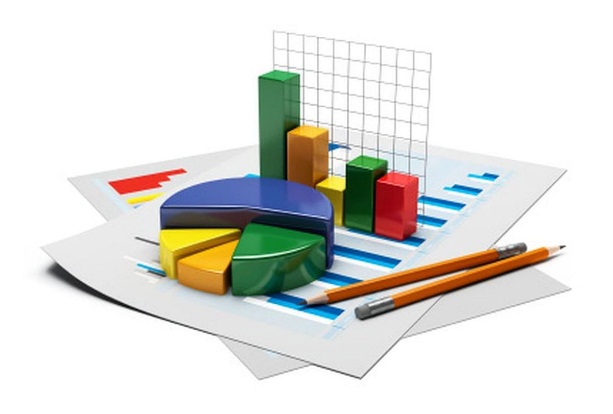 Анализ работы школы – это управленческий урок, который мы извлекаем из прошлого для будущего выдвижения новых целей и задач, модель движения вперед.АНАЛИЗУЧЕБНО-ВОСПИТАТЕЛЬНОЙ РАБОТЫНА 2021-2022 УЧЕБНЫЙ ГОДИ ЗАДАЧИ НА 2022-2023 УЧЕБНЫЙ ГОД                                                           с.п.Бабугент                                        Раздел I.    1.Особенности образовательного процесса         Государственное бюджетное общеобразовательное учреждение «Кадетская школа-интернат №2 имени Х.С.Депуева» Минпросвещения КБР   организует обучение по общеобразовательным программам  основного общего и среднего общего образования. Количество классов-комплектов в 2021-2022 учебном году:  основная школа – 8 классов, средняя школа – 4 класса.  Их них к началу 2021-2022 учебного года всего 174 учащихся.   К концу учебного года 172 учащийся.           Из многодетных семей – 76 учащихся;           Из малоимущих семей – 95 учащихся;           Из неполных семей – 58  учащихся;           Потерявших одного из родителей – 26 учащихся;          Опекаемых –  1 детей;          Сирот – нет.          Исключенных из состава учащихся за отчетный период нет. Есть прибывшие   и выбывшие учащиеся.  Образовательный процесс осуществляется в соответствии с уровнями общеобразовательных программ двух  уровней образования:  - основное общее образование (нормативный срок освоения – 4года); - среднее  общее образование (нормативный срок освоения – 2 года). Учебный план для 2022-2023  учебного года сформирован в соответствии с: 1.Федеральным законом от 29 декабря 2012 года№273-ФЗ «Об образовании в Российской Федерации»;2. Федеральным государственным образовательным стандартом основного общего образования, утверждённый приказом Министерства образования и науки Российской федерации от 17.12.2010 № 1897. 3.Приказом Министерства образования и науки Российской Федерации от 30.08.2013 № 1015, «Об утверждении Порядка организации и осуществления образовательной деятельности по основным общеобразовательным программам – образовательным программам начального общего, основного общего и среднего общего образования. 4. Постановление Главного государственного санитарного врача Российской Федерации от 28 сентября 2020 г. № 28 «Об утверждении санитарных правил СП 2.4.3648-20 «Санитарно-эпидемиологические требования к организациям воспитания и обучения, отдыха и оздоровления детей и молодежи»».5. Постановление Главного государственного санитарного врачаРоссийской Федерации от 28 января 2021 г. № 2 «Об утверждениисанитарных правил и норм СанПиН 1.2.3685-21 «Гигиенические нормативы итребования к обеспечению безопасности и (или) безвредности для человекафакторов среды обитания». 6. Приказом Министерства образования и науки Российской Федерации от 30.08.2013 № 1015, «Об утверждении Порядка организации и осуществления образовательнойдеятельности по основным общеобразовательным программам – образовательным программам начального общего, основного общего и среднего общего образования.  7. Порядка организации и осуществления образовательной деятельности по основным общеобразовательным программам – образовательным программам начального общего, основного общего и среднего общего образования, утвержденного приказом Министерства просвещения Российской Федерации от 22 марта 2021 года № 115;8. Основной образовательной программы образовательной организации. Учебные занятия проводятся по 5-дневной учебной неделе и только в первую смену и во вторую смену в связи с эпидемиологической ситуацией  СОВИД ;   Продолжительность уроков не  менее 40 минут;.2.Характеристика педагогических кадров по кадровому делопроизводству за 2021-2022 уч.год  В 2021-2022 учебном  году комплектование учебного заведения кадрами строилось в соответствии со штатным расписанием. КШИ №2 им.Х.С.Депуева работает высокопрофессиональный и требовательный коллектив. В том числе:Административно-управленческий персонал-7 челПедагогический персонал – 38 челУчебно-вспомогательный персонал-2 челМедицинский  персонал – 2 челМладший обслуживающий персонал – 21 человекаВ декретном отпуске 4 человек. Качественный состав высокий: 95 % педагогов имеют высшее образование, 13,2 % педагогов имеют высшую квалификационную категорию. В КШИ №2  работают 38 педагогов, в том числе: 19 учителей, 13 воспитателей, 1 педагог-психолог,1 социальный педагог,1 –педагог-библиотекарь, 1-преподаватель-организатор ОБЖ, 2 педагога дополнительного образования. Сравнительный анализ педагогических кадров  КШИ №2. Распределение кадров в  зависимости от педагогического стажа Возрастной состав педагогов позволяет воспринимать и реализовывать новые педагогические идеи, сохранять и передавать традиции школы, создает предпосылки для дальнейшего развития. Аттестация педагогических кадров  Сведения о повышении квалификации и переподготовке кадров  Распределение кадров в  зависимости от возраста  На 2021-2022 учебный год обеспеченность педагогическими кадрами составляет 94 %, требуется учитель физкультуры, педагог дополнительного образования, учитель информатики, физики, химии.Педагоги КШИ №2 постоянно повышают свою квалификацию и профессиональное мастерство, проходят аттестационные, проблемные тематические курсы В КШИ №2 были созданы необходимые условия для проведения аттестации: своевременно изданы распорядительные документы, определены сроки прохождения аттестации для каждого аттестуемого, проведены консультации, мероприятия по плану ВШК. Кадровая политика кадетской школы №2 направлена на целесообразное и оптимальное использование кадров в соответствии с их профессиональной подготовкой, опытом и личными возможностями, на совершенствование системы повышения квалификации, стимулирование и поддержка педагогических работников школы, повышение престижа образовательного учреждения через рост квалификации педагогических работников,  для достижения которой рекомендую решение  задач работы с кадрами:1) усиление мотивации педагогов на освоение инновационных педагогических технологий обучения и воспитания2)  обеспечение оптимального уровня квалификации педагогических кадров, необходимого для успешного развития школы.3.Материально-техническая база         Одним из необходимых условий качественного обучения школьников является эффективное использование материально - технической базы школы и оснащение ее современным учебным оборудованием. Для организации учебно-воспитательного процесса имеются:   Здание типовое (школьный корпус), год постройки – 1957, спальный корпус- 1970гПриусадебный участок. Учебные кабинеты: количество -15, из них специализированные кабинеты -5.Медико-социальные условия пребывания участников образовательного процесса.  Горячее питание. В КШИ №2 им.Х.С.Депуева дети находятся круглосуточно, 5-ти разовое сбалансированное питание, соответствующее требованиям СанПин4.Работа школьной библиотеки        Школьная библиотека работает по плану, утвержденному администрацией КШИ, опираясь на разделы общешкольного плана. Основными направлениями деятельности библиотеки являются:-обеспечение учебно-воспитательного процесса и самообразования путем библиотечного информационно-библиографического обслуживания учащихся и учителей;-обучение читателей пользованию книгой и другими носителями информации, поиску, отбору и умению оценивать информацию;-формирование эстетической, экологической культуры и интереса к здоровому образу жизни.Школьная библиотека прививает:у учащихся потребность в постоянном самообразовании, воспитывает ответственность, уделяет внимание пропаганде литературы в помощь школьным программам. А также развивает и поддерживает в детях привычку и радость чтения и учения, потребность пользоваться библиотекой в течении всего учебного периода.Школьная библиотека — это первый информационный центр для наших учащихся. Именно здесь должны приобретаться навыки самостоятельного поиска, критической оценки полученной информации, сравнения информации, полученной из различных источников: как из традиционных (книги, журналы, газеты), так и из нетрадиционных. Сведения о книжном фонде:Художественная литература-2200шт.Энциклопедии—12шт.Справочники-29-шт.Учебная литература-2902шт.Медиатека (учебное пособие на электронных носителях)-137 шт.Электронные учебники-53 шт.В систему СК –Библиотека занесено:учебников-1252 ед.худ. литературы-397 ед.Фонд художественной литературы находится в открытом доступе читателей. Библиотека укомплектована научно-популярной, справочной, художественной литературой для детей:
• среднего школьного возраста (6-9 классы);
• старшего школьного возраста (10-11 классы);
• периодическими изданиями с учетом современных задач учебно-воспитательного процесса, а также учебниками.Литература для учащихся расставлена по тематическим рубрикам. Ценная литература, а также книги, имеющиеся в единственном экземпляре, расставлены на отдельном стеллаже для пользования в библиотеке.Фонд учебников расположен в отдельном зале на отдельных стеллажах. Расстановка произведена по классам. Отдельно выделены устаревшие книги, предназначенные для списания.Ежегодно делается заказ на новые учебники. В формировании заказа участвуют библиотекарь и администрация школы. На 2022-2023 учебный год сделан заказ учебной литературы в количестве 377 ед. на сумму-164 719р.17 коп.В целях профилактики сохранности учебников, библиотекарем проводятся беседы с читателями - детьми на абонементе, а классными руководителями на классных часах. Систематически проводились рейды по сохранности учебников.В конце учебного года  по графику проходит сдача учебников по классам.Содержание и организация работы с читателями.В конце учебного года проводится анализ читательской активности учащихся. По результатам анализа можно сделать следующие выводы. В первом полугодии многое из запланированного не выполнено: массовые мероприятия (из-за ограничений) запрешены, понизилась читаемость.Количество читателей: 45Число посещений: 110Число книговыдачи: 110Пропаганда чтения как форма культурного досуга.Роль библиотеки в пропаганде литературы огромна. Помочь сориентироваться в книжном богатстве, принимать активное участие в школьной жизни - это обязанность школьного библиотекаря. Забота школьной библиотеки заключается в том, чтобы каждый читатель нашел свою книгу, получил необходимый совет, оказался в обстановке, благоприятной для самообразования, самораскрытия личности.Важнейшим направлением деятельности библиотеки является раскрытие фонда через выставки. В библиотеке оформляются разнообразные выставки как к юбилейным и знаменательным датам, так и к различным месячникам. Также имеются постоянно действующие книжные выставки, которые регулярно обновляются вновь поступившей литературой: «Новые поступления». Наиболее значимыми и удачными были циклы выставок к календарным датам. Подбирая материал к этим выставкам, стараешься рассказать не только историю праздника, сообщить интересные факты, но и предложить литературу с выставки и побеседовать с читателями. Особое внимание уделяется выставкам, посвященным писателям-юбилярам.Сохранение традиций чтения в семье – залог успешного приобщения к чтению детей. Это и определило главную направленность всей работы школьной библиотеки. Практически все мероприятия способствовали развитию интереса к чтению. Вместе с педагогическим коллективом были использованы разные формы работы по пропаганде книги. Одно из важных мест в этой работе – это массовые мероприятия, т.к. именно на внеурочных мероприятиях происходит живое общение с ребятами. Это открытые уроки, викторины, праздники, выставки, конкурсы.Все мероприятия, проводимые библиотекой, были нацелены на литературное, историческое, толерантное просвещение школьников, содействующее патриотическому, нравственному, эстетическому воспитанию и формирующее привлекательный образ книги и чтения.За 2021 -2022 учебный год были проведены мероприятия.Работа с активомОбщие выводы и предложения:1.Школьная библиотека выполняет работу по предоставлению пользователям необходимого информационного материала.2.Возросла взаимосвязь библиотеки с педагогическим коллективом и учащимися.3.Библиотека нуждается в пополнении фонда художественной и детской литературой, т.к. много устаревшей литературы.4.Активизировать читательскую активность в среднем и старшем звене.5.Продолжить работу над повышением качества и доступности информации, качеством обслуживания пользователей.Школа имеет холодное водоснабжение, канализацию, централизованное  отопление. В здании школы созданы необходимые условия для сбережения здоровья учащихся. Все школьные помещения соответствуют санитарным и гигиеническим нормам, нормам пожарной безопасности, требованиям охраны здоровья и охраны труда обучающихся. Размещение учащихся в классе проводится с учетом состояния их здоровья. Режим работы школы соответствует санитарно-гигиеническим нормам. Расписание уроков составляется с учетом возрастных особенностей учащихся.   Школа со всех сторон ограждена изгородью с открывающимися воротами, на территории школы находятся два пожарных гидранта.  В школе имеется "тревожная кнопка", днём контрольно-пропускной режим осуществляется квалифицированным работником, ночью - сторожем.  Школа оснащена противопожарной сигнализацией, укомплектована необходимым количеством огнетушителей. Ежегодно проводятся плановые осмотры сети электропередач, замеры сопротивления заземляющих контуров, гидравлические испытания внутренних тепловых сетей.  Постоянно проводятся тренировки по эвакуации учащихся из помещений школы при различных ЧС.Раздел 2.Комплексный анализ работы школы за 2021-2022 учебный  годI. Цели анализа 1.Формирование аналитического обоснования для планирования, определение наиболее актуальных целей и задач на предстоящий учебный год на основе оценки результатов деятельности педагогического коллектива школы за 2021-2022 учебный год. 2.Осуществление рефлексии проблемных моментов в деятельности школы и определение путей положительного решения существующих проблем в состоянии образовательного процесса.3.Обеспечение  оптимальности  и  обоснованности  планирования  на  2021-2022 уч. год с учётом реально имеющихся  ресурсов в образовательном учреждении. II. Источники анализа 1.Статистика образовательного процесса. 2.Систематизированные данные по итогам внутришкольного контроля, анализа оперативной внутришкольной информации образовательной деятельности школы. 3.Результаты опросов, анкетирования и исследований, проведенных с различными участниками образовательного процесса. III. Цель, задачи, основные направления работы школы в 2021-2022 учебном году.  1.Повышение эффективности и совершенствование структуры  управления школой  2.Создание системы непрерывного повышения квалификации педагогических работников для формирования готовности к реализации ФГОС.3.Внедрение технологии сопровождения качества профессионально-педагогической деятельности педагога на основе самообразования и самосовершенствования  в условиях реализации ФГОС.4.Развитие воспитательной системы в школе как едином социокультурном пространстве и самореализация личности обучающихся.5.Расширение образовательного пространства школы( информационного, методического, финансово-экономического ), построенного на принципах маркетинга и сетевого взаимодействия.  6.Совершенствование системы внутреннего мониторинга качества образования, систему внутришкольного контроля в условиях ФГОС .                                           7.Укрепление связи с родителями на основе мониторинга удовлетворенности образовательными услугами и расширения сферы взаимодействия.8.Укрепление материально-технической базы ГБОУ КШИ №2.    Основные направления работы  ГБОУ КШИ №2. 1.Формирование здоровьесберегающей образовательной среды, обеспечивающей индивидуально-дифференцированный подход к обучающимся на основе мониторинга их здоровья и социально-психологического сопровождения, высокое качество жизнедеятельности в ГБОУ КШИ №2  на основе сознательного отношения к здоровью и духовно-нравственному развитию: -оказание образовательных услуг соответственно ресурсу здоровья и  индивидуальной адаптации обучающихся в  образовательной среде; -ориентация на систему работы по соблюдению принципа единства и преемственности обучения и воспитания на всех уровня образования; -развитие нравственных основ социализации личности на основе традиционных ценностей российского государства.  2.Обеспечение качества и доступности образования на всех уровнях для разных категорий обучающихся: -создание оптимальных условий для индивидуального, интеллектуального и личностного развития обучающихся, и самоопределения и самовыражения на основе использования современных педагогических технологий; -развитие вариативности образовательной среды, создание пространства реального выбора для каждого кадета; -продолжение работы по выявлению, поддержке и развитию одаренных детей, их самореализации, профессионального самоопределения в соответствии со способностями; -развитие информационно-технологических ресурсов образовательного процесса ГБОУ КШИ №2 для повышения качества образовательного процесса; -развитие ресурсов дополнительного образования для расширения выбора индивидуальных образовательных траекторий развития творческого потенциала личности каждого обучающегося; -подготовка педагогов к инновационной деятельности через повышение квалификации, формирование профессионально личной компетентности, эффективной организационной культуры; -обновление и совершенствование программно-методического обеспечения, материально-технической базы ГБОУ КШИ №2. 3.В области воспитательной работы: -повышение субъектности всех участников образовательного процесса; -развитие самоуправления в ГБОУ КШИ №2; -реализация концепций воспитательной работы для формирования социально-мобильной конкурентоспособной личности; -разработка механизмов, путей повышения конкурентоспособности, социальной мобильности выпускников, самореализации личности в процессе взаимодействия с различными группами, социальными институтами. IV. Анализ эффективности управления качеством образования в 2021-2022 учебном году 1. Анализ качества образовательных результатов и качества обучающей деятельности 1.1. Анализ реализации учебного плана и выполнения учебных программ Цель: оценить эффективность реализации учебного плана, уровень выполнения учебных программ.  Актуальное состояние.  В 2021-2022 учебном году педагогический коллектив  работал по  учебному плану, составленному на основе преемственности   и в соответствии с приказами Министерства образования  науки РФ от 30.08.2010 г №889 «О внесении изменений в федеральный базисный учебный и примерные учебные  планы для образовательных  учреждений РФ, реализующих программы  общего  образования,  утверждённые приказом Министерства образования  и науки РФ», от 09.03.04г. № 1312 «Об утверждении федерального базисного учебного плана и примерных учебных планов для образовательных учреждений    РФ, реализующих программы  общего  образования»  и в соответствии действующими санитарными правилами СанПиН 2.4.2.2821-10. Набор образовательных областей и номенклатура учебных предметов, реализующих федеральный компонент государственного  образовательного стандарта, были представлены в инвариантной части учебного плана  необходимым  количеством  часов с учетом предельно допустимой нагрузки, что позволяло создать единое образовательное пространство и гарантировало овладение выпускниками необходимым минимумом знаний, умений и навыков, обеспечивающим возможность продолжения образования. Вариативная часть учебного плана использовалась на усиление образовательных областей инвариантной части, на изучение предметов регионального и школьного компонентов. Учебный план разрабатывался с учетом обновления содержания в условиях введения ФГОС  ООО и СОО. В учебном плане сохранялось в необходимом объеме содержание образования, являющееся обязательным на каждом уровне обучения. Эффективной реализации учебного плана способствовали: -преемственность между уровнями обучения и классами; -сбалансированность между предметными циклами, отдельными предметами; -внедрение в учебно-воспитательный процесс образовательных технологий; -вариативность образования. Кадровые,  материально-технические, программно-методические условия и  наличие  соответствующих ресурсов позволило  реализовать учебный план в полном объеме. В течение 2021-2022 учебного года по плану внутришкольного контроля отслеживалось выполнение учебных программ по всем предметам учебного плана. По итогам года учебные  программы на всех уровнях обучения выполнены. Перспективы развития. С целью повышения качества образования часы школьного компонента учебного плана на 2021-2022 учебный год на всех уровнях обучения использовать для увеличения  предметов инвариантной части учебного  плана, предпрофильной подготови в 9-х классах,  введение учебных курсов в 8 -11 классах. 1.2. Анализ деятельности по обеспечению доступности качественного общего образования,  обеспечению условий и возможностей для развития обучающихся с разными образовательными запросами Цели: -оценка деятельности коллектива по созданию благоприятных условий КШИ №2 для успешного обучения каждого ребенка, для удовлетворения индивидуальных запросов обучающихся; -выявление ресурсов для повышения уровня образованности  школьников.  Актуальное   состояние. 1.2.1. Работа по сохранению контингента школы Количественные показатели представлены в таблице.  Таблица 1. В течение 2021-2022 учебного года в школе проводилась работа по сохранению контингента, обеспечению всеобуча следующих направлениях:-создание условий для получения всеми обучающимися общего образования в соответствии с Федеральным Законом «Об образовании в Российской Федерации» за счет внедрения в образовательный процесс программ, технологий, направленных на развитие у обучающихся различных компетенций, индивидуализации воспитательной работы с учащимся и родителями; -осуществления ежедневного контроля посещаемости обучающихся, выявления причин их отсутствия на уроках, принятия своевременных мер по обеспечении посещаемости и успеваемости учащихся; -проведение профилактической работы с обучающимися «группы риска» по успеваемости и посещаемости, организация работы с комиссией  по делам несовершеннолетних; -социальная работа с обучающимися, находящимися под опекой; -осуществление индивидуальной работы с обучающими, имеющими различный уровень мотивации к учебной деятельности; -организация родительского всеобуча.  Проблемное поле. Анализ представленных данных в таблице 1 показывает, что в школе в 2021-2022 учебном году количество обучающихся снизилось на  2%, а на протяжении трех последних лет численность обучающихся   уменьшилась на 3%. Основными  причинами, как и в прошлом учебном году, стали: -смена места жительства обучающихся; - уменьшение численности учащихся на уровень среднего общего образования. Перспективы развития. Необходимо продолжить работу над увеличением численности учащихся в школе и сохранению контингента обучающихся  путем:-привлечения контингента через информационную открытость (рекламу образовательных услуг на сайте учреждения); -нацеливания мотивированных выпускников девятых классов на продолжение обучения в образовательном учреждении; -осуществления контроля за наполняемостью классов при их комплектовании; -развития комфортной образовательной среды; -обеспечения высокого качества образовательных услуг и вариативности образования; -осуществления взаимодействия с органами системы профилактики безнадзорности правонарушений несовершеннолетних. 1.2.2. Реализация требований по сохранению здоровья обучающихся в учебном процессе Цель: анализ деятельности коллектива КШИ №2 по созданию условий для здоровьесбережения обучающихся, использованию ресурсов здоровьесбережения. Уровень здоровья и уровень физического развития  обучающихся. Актуальное состояние. В целях развития и совершенствования здоровьесберегающей деятельности педагогический коллектив КШИ№2 работает по следующим направлениям: 1.Учебно-воспитательная работа: -соблюдение режима учебных занятий и самостоятельной работы учащихся разных возрастных групп; -составление расписания в соответствии с гигиеническими требованиями;  -осуществление контроля за соблюдением норм учебной нагрузки (дневной, недельной, годовой);  -создание условий для развития индивидуальных способностей и отдыха по интересам;  -контроль за правильным использованием технических средств обучения;  -организация перемен и длительной динамической паузы с обязательным пребыванием (по возможности) на открытом воздухе; -организация перемен, создание условий, способствующих оптимальному двигательному режиму учащихся разных возрастных групп; -организация и создание условий для занятия учащихся физической культурой и спортом.  2.Диагностическая работа:  -осуществление медико-педагогического мониторинга учащихся (плановое проведение медосмотров для выявления отклонений в самочувствии и здоровья учащихся с целью дальнейшей корректировки и предупреждения обострений); -анализ результатов медицинских исследований и ознакомление всего педагогического коллектива и родителей (законных представителей) учащихся с конечными результатами медицинских осмотров и профилактических мероприятий.  3.Профилактическая и коррекционная работа:  - формирование, сохранение и корректировка здоровья учащихся и педагогов;  - мониторинг санитарного состояния учебного помещения (отопление,   освещенность, водоснабжение, канализация);  - контроль за техническим состоянием электрооборудования, соблюдением правил его эксплуатации;  - контроль за состоянием рабочей мебели (ученические столы, стулья, классные доски, шкафы), а также соответствием ее возрастным характеристикам; - контроль за недопустимостью использования вредных для здоровья строительных материалов и красок в процессе ремонта классных комнат и всего помещения школы;  - оснащение необходимым сантехническим оборудованием туалетов, учитывая разность возрастного контингента учащихся;  - пищевой рацион в школьной столовой (достаточность, сбалансированность, правильное сочетание продуктов).  4.Опытно-экспериментальная и научно-методическая работа:  - повышение грамотности учителей, формирование их готовности к работе по сохранению и укреплению здоровья учащихся;  5.Информационно-просветительская работа:  - использование различных форм массовой пропаганды здорового образа жизни (публикации в газете, организация лекций, семинаров, проведение недели здоровья, дней здоровья);  - использование наглядной агитации (выпуск стенгазет, оформление уголков здоровья в классных комнатах) и воспитание учащихся личным примером (привлекательность внешнего вида, доброжелательность в общении, забота о собственном здоровье, занятия спортом, отказ от вредных привычек);  - осуществление профориентации школьников с учетом состояния здоровья и психофизических особенностей каждого ученика.  6. Здоровьесберегающая деятельность:  - создание экологически комфортной образовательной среды; - апробация и внедрение различных техник сохранения и укрепления здоровья в учебно-воспитательном процессе;  - управление процессом формирования культуры здоровья и здорового образа жизни;  - мониторинг здоровья и здоровьесберегающей (здоровьеформирующей) деятельности  (слежение за здоровьем учащихся, качеством образовательного процесса, эффективностью управления и здоровьесбережения). Одним из факторов, позволяющих приблизить школьную среду к естественной среде обитания ребенка, являются  динамические паузы в течение учебного дня и физкультурные минутки должны обязательно включать в себя упражнения для снятия напряжения глаз и профилактики ухудшения зрения.   Уроки физической культуры проходят по расписанию. Все уроки проводятся в зале. При благоприятных погодных условиях уроки физкультуры  проводятся на свежем воздухе. В школе в течение года планово и регулярно проходились медицинские осмотры учащихся.   Медицинский работник вел мониторинг здоровья обучающихся Таблица 1.Распределение обучающихся по группам здоровьяТаблица 2.Охват обучающихся физической культурой и спортомПерспективы развития. Создание условий, способствующих сохранению и укреплению здоровья воспитанников, обучающихся в образовательном учреждении:- организация и проведение мероприятий по охране и укреплению здоровья; -совершенствование системы физического воспитания с учетом индивидуального подхода к учащимся; -формирование у воспитанников мотивации на сохранение и укрепление здоровья, потребности быть здоровым; -устранение негативных факторов образовательного процесса, отрицательно влияющих на здоровье;  -совершенствование материально-технической базы школы, способствующей укреплению здоровья. Организация системы взаимодействия педагогического коллектива школы и родителей по сохранению и укреплению здоровья обучающихся:-организация просветительской работы среди родителей; -формирование мотивации у родителей на ведение здорового образа жизни в семье; -привлечение родителей к осуществлению совместной оздоровительной работы в школе и профилактической работы с детьми. Организация горячего питания учащихся в кадетской школе-интернате №2 им.Х.С.Депуева в 2021-2022 учебном году.Актуальное состояние. В целях реализации Федерального закона «Об образовании в Российской Федерации» от 29.12.2012г. №273-ФЗ, СанПиН2.4.5.2409-08 «Санитарно- эпидемиологические требования к организации питания обучающихся в общеобразовательных учреждениях, учреждениях начального и среднего профессионального образования», в рамках организации работы по охране и укрепления здоровья обучающихся, обеспечения их социальных гарантий, в соответствии с санитарными правилами СП3.1/2.4.3598-20 "Санитарно-эпидемиологические требования к устройству, содержанию и организации работы образовательных организаций и других объектов социальной инфраструктуры для детей и молодёжи в условиях распространения новой коронавирусной инфекции (COVID-19)", утверждёнными Постановлением главного государственного санитарного врача РФ от 30.06.2020г. №16, в целях предупреждения распространения новой коронавирусной инфекции и от 13.07.2020г. №20 "О мероприятиях по профилактике гриппа и острых респираторных вирусных инфекций, в том числе новой коронавирусной инфекции в эпидемическом сезоне 2020-2021 годов", учитывая рекомендации Федеральной службы по надзору в сфере защиты прав потребителей и благополучия человека от 10.03.2020г.                        №02/3853-2020-27 по профилактике новой коронавирусной инфекции, рекомендации для работодателей по профилактике коронавирусной инфекции на рабочих местах от 07.04.2020г.  №02/6338-2020-15, письмо Федеральной службы по надзору в сфере защиты прав потребителей и благополучия человека от 20.04.2020г. №02/7376-2020-24 "О направлении рекомендаций по организации работы предприятий в условиях распространения рисков COVID-19", в целях здоровьесбережения обучающихся в школе уделялось должное внимание организации питания обучающихся. Питание детей осуществляется в школьной  столовой  на 174 посадочных места  в  соответствии  с  утвержденным  графиком. В течение года персонал столовой  регулярно проходил профилактические медицинские осмотры. Ежедневно осуществляется контроль за качеством питания медицинским работником, велся бракеражный журнал, журнал здоровья, журнал температурного режима холодильников.Питание в школе организуется на основе разрабатываемого рациона питания и примерного десятидневного меню, разработанного в соответствии с рекомендуемой формой составления примерного меню и пищевой ценности приготовляемых блюд (приложение №2 к СанПиН 2.4.5.2409-08), а также меню-раскладок, содержащих количественные данные о рецептуре блюд.В школе работает столовая на 174 посадочных мест, которая оснащена технологическим оборудованием, позволяющим разнообразить меню, улучшить качество пищи, Гигиенические показатели пищевой ценности продовольственного сырья и пищевых продуктов, используемых в питании обучающихся, соответствуют СанПиН 2.4.5.2409-08. Столовая школы осуществляет производственную деятельность в режиме односменной работы школы и пятидневной недели. Учащиеся питаются по классам согласно графику, составленному на текущий год. Контроль над посещением столовой и учетом количества фактически отпущенных блюд возлагается на дежурного учителя и воспитателя. Обслуживание горячим питанием учащихся осуществляется штатными сотрудниками школы, прошедшими предварительный (при поступлении на работу) и периодический медицинские осмотры в установленном порядке, имеющими личную медицинскую книжку установленного образца. Для соблюдения норм гигиены питания установлены раковины, сушители для рук. Ежедневно в обеденном зале вывешивается утверждённое директором школы меню, в котором указываются названия блюд, их объём (выход в граммах), пищевая ценность и стоимость. В процессе приготовления блюд соблюдается поточность мытья, разделки сырых и вареных продуктов. Все оборудование в столовой имеет соответствующую маркировку, что помогает при работе на пищеблоке. Выдача готовой пищи осуществляется только после снятия пробы. Культуру питания формирует и оформление столовой. Зал эстетично оформлен, оборудован необходимой мебелью.  Проблемное поле. 1.Недостаточная информированность родителей и учащихся о значении рационального и сбалансированного питания детей, необходимости горячего питания во время учебного процесса. Перспективы развития. 1.Проведение мероприятий по совершенствованию организации питания в школе. 2.Осуществление постоянного мониторинга и анализа состояния организации школьного питания, его финансового обеспечения. 3.Организация разъяснительной работы среди учащихся и их родителей о необходимости правильного питания. Обеспечение безопасности образовательного процессаАктуальное состояние.  Комплексная безопасность школы достигается в процессе осуществления следующих основных мер и мероприятий: -Плановая работа по поддержанию антитеррористической защищенности.  -Организация круглосуточной охраны здания и территории школы.  Её задачи:  - физическая охрана и контроль для своевременного обнаружения и предотвращения опасных ситуаций, проявлений и осуществление пожарного надзора; -обеспечение контрольно-пропускного режима -инженерно-техническое оборудование здания школы и территории (установка ограждения, охранной сигнализации; тревожно-вызывной и пожарной сигнализации).  -Плановая работа по обеспечению безопасности детей и сотрудников в возможных чрезвычайных (экстремальных) ситуациях в мирное и военное время (готовность к гражданской обороне).  -Выполнение норм и правил пожарной безопасности.  -Соблюдение норм охраны труда и правил безопасности в ходе образовательного процесса.  -Выполнение требований электробезопасности.  -Профилактика правонарушений, курения и других вредных привычек, а также детского дорожно-транспортного травматизма.  -Обеспечение информационной безопасности и безопасности детей в сети Интернет. -Предупреждение проникновения в школу алкоголя, наркотических средств и психотропных веществ.  -Готовность к оказанию первой доврачебной и медицинской помощи и др.  В школе разработаны основные нормативные документы по обеспечению антитеррористической защиты: паспорт безопасности образовательного учреждения, план охраны на время проведения культурно-массовых мероприятий, планы эвакуации из зданий в случае чрезвычайной ситуации и др. Одним из основных принципов противодействия терроризму является приоритет мер предупреждения и профилактики. Вся работа администрации направлена на реализацию комплекса организационных и инженерно-технических мероприятий, важнейшими из которых являются:   - установлен режим допуска родителей, посетителей и автотранспорта;  -обеспечение пожарной безопасности, своевременный вывоз с территории школы бытовых отходов и др.  Обеспечение пожарной безопасности и электробезопасности в школе подчинено требованиям пожарной безопасности, установленным законодательством Российской Федерации и нормативными документами. Сотрудники школы согласно распределенным обязанностям, обязаны принимать участие в предупреждении пожаров и их тушении. Здание школы оснащено необходимыми первичными средствами пожаротушения, автоматизированной пожарной системой АПС с поступлением сигнала сразу на пульт «01» или «101». Готовность сотрудников и обучающихся к действиям в экстремальных ситуациях формируется в ходе проведения регулярных теоретических занятий и практических мероприятий:  Обучение сотрудников и обучающихся:  - правилам охраны труда и техники безопасности;  - правилам противопожарной безопасности;  - основам электробезопасности;  - основам ГО и ЧС;  - оказанию первой доврачебной медицинской помощи и т.д. Проведение Дня защиты детей и плановых тренировок с учащимися и сотрудниками школы по эвакуации, а также действиям в возможных экстремальных ситуациях: угроза взрыва, теракт, пожар, проявления экстремизма и т.п. Регулярное проведение инструктажей, бесед и занятий по действиям в условиях ЧС с использованием современных ТСО.                              В деятельность по обеспечению безопасности образовательного процесса были вовлечены все субъекты образовательного процесса (руководство ОУ, персонал ОУ, обучающиеся и их родители .  Обучение учащихся правилам  безопасной  жизнедеятельности осуществлялось на всех уровнях образования с целью формирования у обучающихся сознательного и ответственного отношения к вопросам личной безопасности и безопасности окружающих.   Проблемное поле. _ ограждение не соответствует требованиямПерспективы развития. Усиление контроля: - за проведением уроков физической культуры,  - за соблюдением выполнения правил внутреннего распорядка,  - за соблюдением должностных инструкций педагогами и работниками школы. 1.2.3. Работа с одарёнными обучающимисяЦель: Анализ работы педагогического коллектива по созданию условий для развития познавательных интересов и индивидуальных творческих способностей обучающихся, подготовки  школьников к самостоятельной продуктивной исследовательской деятельности в условиях информационного общества. Актуальное состояние. В 2021-2022  учебном году в школе  сложилась определенная система  деятельности педагогов в работе с одаренными, способными, высокомотивированными  обучающимися. Результатом   этой   деятельности   являются   достижения обучающихся  школы, призовые места в предметных олимпиадах, победы в конкурсах, результаты обученности учащихся. Предметные олимпиады муниципального и республиканского этапа:Педагоги-  Атабиев М.И, Гоплачев С.Ш., Кужонова Р.А., Ногеров А.М. Кроме этого учащиеся школы с удовольствием участвуют в международных олимпиадах и конкурсах. Сравнение  результативности  выступления  обучающихся  школы  на  Всероссийской  олимпиаде  школьников, в научно-практических конференциях в 2021-2022 учебном году с результатами других годов указывают на заметную динамику. Проблемное поле. Несмотря на наличие позитивной динамики   в результативности выступления обучающихся на олимпиадах и мероприятиях муниципального и регионального уровней, учителям школы необходимо далее осуществлять индивидуальную работу с мотивированными детьми по раскрытию их потенциальных способностей. Обучающиеся старших классов теряют интерес к научной работе.  Психолого-педагогическое сопровождение способных и одаренных детей. Не отлажен механизм межведомственного взаимодействия, способствующий развитию одарённых детей, росту их творческого и интеллектуального потенциала. Перспективы развития. 1.Использование для повышения уровня подготовки обучающихся к олимпиадам имеющиеся в школе  ресурсы  (информационные, методические, содержательные, кадровые, материально-технические). 2.Продолжение целенаправленной деятельности учителей с обучающимися, мотивированными на учебу, через индивидуальный подход на уроках, элективные курсы по выбору, кружки, консультации, участие в научно-исследовательской работе, обучение самооценке, самоанализу, самоконтролю. 3.С целью совершенствования деятельности школы с детьми, мотивированными на успешную учёбу и развитие, необходимо продолжить вовлечение их в деятельность, направленную на развитие элементов научного мировоззрения, общего кругозора, внутренней культуры, познавательной активности и исследовательских навыков  учащихся. 1.2.4. Работа со слабоуспевающими и неуспевающими обучающимися, детьми «группы риска»Цель: анализ деятельности педагогов КШИ №2 по профилактике неуспеваемости обучающихся.  Актуальное состояние. Учителя школы осуществляют дифференцированный и индивидуальный подходы в процессе обучения школьников «групп риска» по успеваемости. Работа по устранению и предупреждению неуспеваемости по предметам ведется педагогами в урочное и во внеурочное время  в следующих формах:     1.Индивидуальная работа на уроках: - индивидуальные задания, частично или полностью исключающие учащихся из общей самостоятельной работы; -дифференцированные задания  обучающимся, отстающим при проведении проверочных работ; -комментированная проверка индивидуальных заданий в присутствии ученика и т.п. 2.Индивидуальное консультирование, оказание помощи в ликвидации пробелов в ЗУНах во внеурочное время.     3.Информирование родителей обучающихся о текущей успеваемости по предметам в ходе собеседований, а также при  выставлении отметок в дневники.      4.Отслеживание с обучающимися текущей успеваемости по предмету.       5.Отработка академических задолженностей согласно Положения о порядке организации работы с учащимися по ликвидации академической задолженности и  учащимися, условно переведенными в следующий класс. Проблемное поле. 1.Недостаточный уровень анализа причин неуспеваемости конкретных обучающихся учителями-предметниками. 2. Ненормированное домашнее задание. 3.Практически отсутствует взаимопосещение  уроков  учителями-предметниками. Перспективы развития.  1.Учителям-предметникам: -осуществлять дифференцированный и индивидуальный подходы в обучении на основе анализа причин неуспеваемости конкретных обучающихся; -оптимально сочетать активные  методы и формы обучения слабоуспевающих учащихся, применять технологию поддерживающего обучения, ИКТ, здоровьесберегающие технологии; -обеспечивать деятельностный подход в обучении отстающих обучающихся в соответствии с современными требованиями уроку; -постоянно совершенствовать информационно-образовательную среду предметных кабинетов и уроков; -решать проблемы интеллектуального развития и личностного становления обучающихся комплексно, в процессе взаимного сотрудничества; -проводить предупреждающие опросы; - нормировать  задания  на дом; -щадящая система оценивания слабоуспевающих обучающихся с целью создания ситуации успеха.  2.Заместителю директора  по  УВР разработать план работы в данном  направлении.  1.3.Качество и динамика обученности по результатам внутренней оценки Цели: -формирование образовательной статистики на основе анализа и интерпретации материалов о результатах успеваемости обучающихся 6-11 классов в 2021-2022 учебном году; -анализ   полученных   данных   и   сравнение   их с  результатами других лет, отслеживание  динамики результативности за два года; -определение резервов повышения качества образования на 2021-2022 учебный год. Анализ качества успеваемости по школе, по уровням образованияИтоги по школе. Сравнение  результатов образовательного процесса за 2021-2022 учебный год с результатами образовательного процесса за 2020-2021 учебный год позволяет сделать ряд выводов.   Положительные итоги: - рост качественной успеваемости на 1,5%  в целом по школе; - есть  обучающиеся, окончившие   среднюю школу с отличием     выпускник 11А класса (Ульбашев М.)    Отрицательные итоги:  - количество отличников снижается;- количество аттестатов с отличием за 9 класс снижаетсяВыводы: Необходимо продолжать работу с обучающимися, способными  показать высокие результаты в учении, и работу по устранению причин, вызывающим наличие отрицательных показателей результативности, к числу которых можно отнести: не всегда удовлетворительный уровень личностно-ориентированного подхода к обучающимся и их психолого-педагогического  сопровождения;социальные причины (низкий уровень жизни части родителей обучающихся, социальная среда, в которой воспитываются обучающиеся);слабое состояние здоровья обучающихся, приводящее к снижению работоспособности; не всегда результативная профилактическая работа с родителями слабоуспевающих учащихся классных руководителей, воспитателей и учителей- предметников;       индивидуальные особенности развития личности обучающихсяРезультаты обучения по параллелям в текущем годуРезультаты обучения по параллелям за последние 4 года.  Результаты итоговой аттестации по 9-м классам в текущем году.Результаты  государственной (итоговой) аттестации в форме ОГЭ в 9-х классах по математике с учетом апелляций и пересдач.Результаты  государственной (итоговой) аттестации в форме ОГЭ в 9-х классах по русскому языку с учетом апелляций и пересдач.Результаты  государственной (итоговой) аттестации в форме ОГЭ в 9-х классах по предметам по выбору с учетом апелляций и пересдач.Прохождение ГИА в сентябрьские сроки (не получившие аттестаты)Руководителям  ШМО: на заседаниях обсудить результаты государственной (итоговой) аттестации выпускников 9-го класса;  разработать  единые требования к ответу обучающихся на уроке;  особое внимание при анализе результатов 2020-2021  учебного года уделить учащимся  7-8 классов для возможного выявления детей «группы риска» и принятия необходимых мер, в том числе для организации дополнительных занятий; разработать план устранения недостатков и обеспечить безусловное его выполнение в течение года. Администрации школы: усилить контроль качества проведения  консультаций для учащихся 9 классов для подготовки к ОГЭ по предметам, в том числе и по предметам по выбору;усилить контроль за своевременной проверкой контрольных работ и их анализом, отработкой ошибок; усилить контроль за объективностью проведения  пробных и диагностических работ.Результаты государственной (итоговой) аттестации в форме ЕГЭ 11 классыСредние баллы ЕГЭ за последние 4 годаОбучающиеся, не «прошедшие пороги» по предметам по выбору. Перспективы развития.    Учителям-предметникам:  провести детальный анализ выполнения экзаменационных заданий; учитывать в дальнейшей работе выявленные типичные ошибки выполнения КИМ участниками ГИА-2021 с различным уровнем подготовки и индивидуальные образовательные запросы и возможности различных целевых групп учащихся;  регулярно и объективно проводить тренировочные работы по предметам, выбранными учащимися для итоговой аттестации с подробным анализом результатов и устранением допущенных ошибок. Руководителям ШМО: обсудить на заседаниях результаты ЕГЭ-2021  в разрезе каждого задания по каждому предмету, согласно спецификации  и  кодификатора; выявить проблемы преподавания отдельных элементов содержания предметов; спланировать работу по устранению типичных ошибок учащихся. Администрации школы: усилить контроль качества проведения  консультаций для учащихся для подготовки к ЕГЭ по предметам по выбору. усилить контроль за своевременной проверкой контрольных работ и их анализом, отработкой ошибок; усилить контроль за объективностью проведения  пробных и диагностических работ.  План мероприятий по ликвидации «пробелов знаний» на 2022-2023 уч.год.Цель: ликвидация пробелов у обучающихся в обучении, создание условий для успешного индивидуального развития обучающего.Задачи: обеспечить психологический комфорт обучающихся, как один из способов создания ситуации успеха в обучении.Административно-управленческие решенияРезультаты ЕГЭ-2022г были рассмотрены и обсуждены на педагогическом совете, методических объединениях. Администрация ГБОУ  КШИ №2приняла следующие управленческие решения:
1.Усилить контроль за эффективностью преподавания русского языка и математики.
2.Усилить контроль за подготовкой выпускников к ЕГЭ.
3.В соответствии со списком сдающих ЕГЭ, составление расписания дополнительных занятий и их проведение.
4.Проведение диагностических и тренировочных работ по предметам, выбранным для сдачи ЕГЭ.
5.Консультирование учащихся выпускных классов педагогами-предметниками по вопросам ЕГЭ.
6.Создание групп взаимопомощи среди старшеклассников, для помощи слабоуспевающим.
7. Дистанционное консультирование по вопросам ЕГЭ:
Организация и проведение ЕГЭ
Изменения в КИМах-2023
Демоверсии работ по предметам
Тренировочные работы по различным предметам
8.Проведение родительских собраний: знакомство родителей с итогами аттестации за предыдущий учебный год и с проблемами, организационными вопросами при подготовке детей к итоговой аттестации, а также с нормативными документами по проведению государственной (итоговой) аттестации в 2023 году.
9.Посещение педагогами школы курсов повышения квалификации, семинаров, круглых столов по вопросам подготовки к ЕГЭ.
10.Ознакомление педагогического коллектива с нормативными документами, локальными актами и методическими рекомендациями О проведении государственной (итоговой) аттестации в 2023 году.
11.Размещение материалов по ЕГЭ на сайте школы и в Дневнике ру: создание страницы Готовимся к ЕГЭ.Анализ методической работы по направлениям  деятельностиАктуальное состояние. Направление: работа с педагогическими кадрами по реализации задач школы.  Методической темой была «Управление профессионально - личностным ростом педагога как одно из основных условий обеспечения качества образования в условиях введения ФГОС». Цели- повышение эффективности образовательного процесса через применение современных подходов к организации образовательной деятельности, непрерывное совершенствование профессионального уровня и педагогического мастерства учителя для реализации ФГОС второго поколения. Задачи: Совершенствовать внутришкольную систему повышения квалификации учителей Внедрять новые формы непрерывного повышения профессиональной компетентности педагогов (вебинары, видео-уроки и т.д.) Создать условия для самореализации всех участников образовательного процесса через раскрытие их творческого потенциала и участие в инновационной деятельности Привести в систему работу учителей предметников по темам самообразования, активизировать работу по выявлению и обобщению, распространению передового педагогического опыта творчески работающих педагогов  Тематика педагогических советов соотносилась с поставленной проблемой школы.Педагогические советы в основном проводились на основе исследовательской деятельности временных творческих групп с использованием мультимедийных презентаций. Все педсоветы вызвали интерес у педагогического коллектива, проходили в обстановке делового, заинтересованного обсуждения значимых для школы проблем. Предметные недели. В предметных неделях приняли в той или иной мере участие все педагоги и большинство обучающихся школы. Предметные недели   гуманитарных, естественно-математических   дисциплин проведены на допустимом уровне и стали одним из резервов раскрытия творческого потенциал субъектов образовательного процесса. Направление: организационно-методическое обеспечение учебно-воспитательного процессаШкольные методические объединения. Школьные методические объединения работали над следующими темами: -ШМО учителей гуманитарного цикла Тема методического объединения: «Системно-деятельностный подход в обучении предметам гуманитарного цикла в реализации  направлений ФГОС нового поколения».-ШМО учителей естественно-математического цикла «Повышение качества обучения на основе познавательной активности учащихся в условиях внедрения ФГОС ООО».- МО воспитателей  тема:«Повышение качества воспитания и обеспечение условий для формирования у кадетов здорового образа жизни, развития их творчества» Исходя из темы школы решались задачи: -повышения качества знаний учащихся; -изучения и освоения новых форм и методов обучения.  С целью повышения качества обучения учителя использовали: -знания психологических особенностей учащихся; -различные способы развития способностей учащихся; -совершенствовали дифференцированный подход в обучении. Каждое методическое объединение работало над указанными темами по плану. При планировании работы ШМО учитывался опыт работы каждого учителя, его квалификация, уровень теоретической и методической подготовки, профессиональные интересы. За год проведено по 4 заседания в каждом ШМО, на которых учителя обменивались опытом работы по использованию в своей практической деятельности современных технологий, организации личностно ориентированного, системно-деятельностного, компетентностного подходов в обучении и воспитании школьников-ШМО учителей гуманитарного цикла    Тема методического объединения: «Системно-деятельностный подход в обучении предметам гуманитарного цикла в реализации  направлений ФГОС нового поколения».Цель:	создание оптимальных условий для реализации системно -деятельностного подхода в обучении предметам гуманитарного цикла в реализации основных направлений ФГОС .Задачи:1. Продолжить работу по совершенствованию педагогического мастерства учителей МО, а также изучению и внедрению в практику новых педагогических технологий. Продолжить организацию работы по обобщению передового педагогического опыта учителей Активно внедрять новые методики преподавания в целях развития познавательного интереса учащихся и формирования у них самостоятельной деятельности в рамках ФГОС. Обеспечить дифференциацию и индивидуализацию процесса усвоения знаний учащимися по предмету путем использования новых образовательных технологий, в том числе проектной деятельности.Ожидаемые результаты работы:                                                                                                                                                                        -рост качества знаний обучающихся;                                                                                                                                            -овладение учителями МО системой преподавания предметов в соответствии с требованиями  ФГОС; --создание условий в процессе обучения для формирования у обучающихся ключевых компетентностей.                                                   Сводная  таблица                    участия  учителей  МО ГЦ в предметных и творческих                         конкурсах в 2021-2022 учебном году.ОРГАНИЗАЦИОННЫЕ ФОРМЫ РАБОТЫ: Заседания методического объединения. Методическая помощь и индивидуальные консультации по вопросам преподавания гуманитарных предметов, организации внеклассной деятельности. Взаимопосещение уроков педагогами. Выступления учителей на МО, практико-ориентированных семинарах, педагогических советах. Повышение квалификации педагогов на курсах. Прохождение аттестации педагогических кадровЦель: анализ и оценка состояния преподавания предмета  и качества ЗУН учащихся в 6-11 классах в 2021-2022 учебном году. Диагностические работы  позволили проверить языковую и лингвистическую компетенции.Методы и приёмы: анализ учебно-планирующей документации, посещение уроков и внеурочных занятий, проведение контрольных работ, наблюдение, беседы  с учителями, учащимися.Особая роль в условиях модернизации образования    принадлежит методическим объединениям.  Поэтому   очень важно рассматривать вопрос о качестве, эффективности и результативности методической работы, что и даёт данный анализ.В соответствии с поставленными задачами методическая работа  МО гуманитарного цикла была направлена на создание условий для развития педагогического мастерства, повышения уровня профессиональной компетентности учителей, повышение уровня качества знаний учащихся по предмету, организации подготовки к государственной итоговой аттестации.   Условия реализации ФГОС в нашей школе на среднем уровне: 4 интерактивные доски, одна с выходом в интернет.       Учителями  апробированы следующие методики использования новых технологий на уроках:  защита проектов, подготовка презентации по теме урока, её защита. В школе  созданы материальные условия для применения ИКТ.  МО разработало программу “Работа с одарёнными и мотивированными детьми ”. Основная цель программы заключается в создании условий для выявления, поддержки, обучения, воспитания и развития индивидуальных задатков детей с интеллектуальной одарённостью, а также в создании возможностей, способствующих формированию и реализации творческих способностей в различных областях.  Их  активность наблюдется в прилагаемых  таблицах.   Обобщение опыта. Методические разработки учителей-предметников находят отражение на страницах собственного и школьного сайта. Опыт и разработки учителей нашли отражение в темах самообразования.    Темы для самообразования, выбранные педагогами МО, свидетельствуют о том, что учителя понимают всю важность задач, стоящих перед ними.   Главным в работе учителя считают заинтересовать ребят предметом, помочь им раскрыться, проявить себя творчески, дать ученикам свободно развиваться. Конкретные данные в прилагаемых таблицах. Значение контроля знаний, умений и навыков состоит в том, что с его помощью устанавливается обратная связь, позволяющая учителю вести наблюдение за уровнем усвоения школьниками программного материала в своём классе, а заместителю директора и руководителю МО вести наблюдение и анализировать усвоение программного материала школьниками и вовремя помочь учителю при необходимости. Срезовые работы составляются в строгом соответствии с основными требованиями программ к знаниям, умениям и навыкам учащихся 6-11 классов. По результатам срезовых работ составлены  диаграммы, в которых отражена динамика качества знаний, умений и навыков всех учащихся и по всем отдельно взятым учителям. Данные диаграмм наглядно показывают рост и понижение качества того или иного отслеживаемого объекта, помогают наглядно увидеть, где нужно принимать неотложные меры по изменению возникшей ситуации, кому из учителей необходима помощь. Эта система даёт хорошие результаты. Но останавливаться на достигнутом нельзя. В этом направлении продолжается вестись совместная работа всего педагогического коллектива школы. Для повышения качества обучения  в течение учебного года  использовались различные формы учебных занятий: урок-лекция, деловые игры, урок-зачет, урок-исследование, урок-презентация. урок-проект.   Каждый учитель владеет современными  теническими средствами для обучения.    Вывод: вынесенные вопросы на заседаниях МО  соответствовали целям работы МО  и позволили  решить поставленные задачи.Внеклассная работа прошла по нескольким направлениям.С целью повышения интереса учащихся к предметам, повышения статуса одаренных детей в школе, диагностирования учебных возможностей ребят были проведены школьные олимпиады по предметам гуманитарного цикла, по итогам которых победители приняли участие в районном туре предметных олимпиад.  . По итогам школьного тура наши учащиеся приняли участие в муниципальном этапе, но, к сожалению, победителей нет и очень мало призёров.          Учащиеся школы были вовлечены в мероприятия, посвящённые знаменательным датам, уроки-семинары по истории, уроки-проекты по английскому языку, конкурсы по русскому языку и литературе.   Вывод: таким образом, внеклассная работа по предметам гуманитарного цикла способствовала развитию у учащихся интереса к изучаемому предмету, повышению образовательного уровня учащихся, развитию у детей самостоятельности и творчества, навыков научно-исследовательской деятельности, повышению уровня мотивации изучения предметов.          В будущем учебном году внеклассная работа среди учащихся будет продолжена. В 2020-2021 году всем учителям-предметникам следует обратить пристальное внимание на подготовку учащихся к олимпиадам и вести целенаправленную работу с конкретными  учениками.                  Анализ итогов работы показал, что поставленные задачи в основном выполнены. Но в работе МО гуманитарного цикла существуют недостатки. Так выявлено, что не все учителя готовы пока к внедрению новых технологий, созданию индивидуальных образовательных маршрутов нуждающихся в помощи учителя школьников; не налажена система работы со способными и слабоуспевающими детьми, у ряда учителей низка общественная активность.     В зоне пристального внимания МО были вопросы организации подготовки к итоговой аттестации в новой форме: репетиционные, диагностические экзаменационные работы и их сравнительный анализ, совершенствование системы подготовки к ГИА учащихся 9 класса, накопление методического и дидактического материала, организация индивидуальной работы.В первом полугодии был организован и проведен школьный этап районных предметных олимпиад, осуществлена подготовка к муниципальному этапу олимпиад. Учащиеся принимали активное участие в интернет-олимпиадах по естественно-гуманитарным предметам, в конкурсах сочинений, проектов.          Показателями успешной работы членов МО гуманитарного цикла можно считать:- Увеличение числа учащихся – участников олимпиад.- Сохранение положительной мотивации учащихся.- Системный подход к анализу и планированию своей деятельности.- Использование различных видов проверочных работ на уроках как средство ликвидации пробелов учащихся.    К недостаткам работы МО  ГЦ можно отнести  недостаточно активное участие в семинарах, в распространении опыта работы, а также несистематическая работа с одарёнными детьми.      Анализ  проверки диагностических работ показал, что главная проблема неграмотности учащихся – незнание ключевых тем грамматики, отсутствие языковой интуиции и , самое главное- очень мало читают. Ведь на чтении базируется и кругозор, и  владение  раличными компетенциями, и общая культура. Над этими вопросами нужно более конкретно, дифференцированно работать каждому учителю в следующем учебном году.                         Рекомендации.     Учителя предметов гуманитарного цикла активно используют современные технологии в урочной и внеурочной деятельности.  Дальнейшая деятельность учителей в рамках использования инновационных технологий обеспечит качественные изменения в организации и содержании образовательного процесса, а также в характере результатов обучения. Поэтому работу в данном направлении необходимо развивать и совершенствовать.  В 2022-2023 учебном году необходимо сосредоточить основные усилия МО на совершенствовании системы повторения, отработки навыков тестирования и подготовке учащихся к написанию ВПР, итоговой аттестации в форме ОГЭ, ЕГЭ, обеспечить повышение уровня обученности.          Анализируя работу МО школы, хотелось бы дать следующие рекомендации по работе в следующем учебном году:- конкретно планировать работу по изучению, освоению и внедрению в практику передового опыта;- планировать проектную и исследовательскую деятельность индивидуально или совместно с учащимися;- уделять особое внимание внеклассной работе по предмету;- анализировать и обобщать опыт педагогов в разных видах и формах - осуществлять мониторинг, практикуя рейтинговые опросы педагогов и учащихся об уровне проведения различных мероприятий. Задачи на новый учебный год.1.. Необходимо усилить внимание к формированию и контролю  знаний по пройденным темам, использовать адаптивные технологии, позволяющие учитывать индивидуальные способности обучающихся.2..Для проведения работы по ликвидации пробелов в знаниях обучающихся учителям  организовать группы и проводить стимулирующие и поддерживающие занятия  со слабыми .3.Продолжить работу с высокомотивированными учащимися и готовить их к участию  в  разного уровня конкурсах и олимпиадах по русскому языку. 4.В 2022-2023 учебном году всем учителям-предметникам следует обратить пристальное внимание на подготовку учащихся к олимпиадам и вести целенаправленную работу с конкретными  учениками.   5. Перспективные задачи работы МО -усилить практическую направленность методической работы,       -способствовать распространению передового педагогического опыта учителей посредством участия в семинарах, открытых уроках, мастер-классах .  6.       В целях распространения имеющегося у учителей ШМО педагогического и методического опыта необходимо: усилить практическую направленность, делая акцент на обмен опытом путём размещения методических разработок на форумах и сайтах, публикации; спланировать работу МО с одарёнными детьми, разработать индивидуальные образовательные маршруты.                                                                     На основании вышеизложенного работу ШМО учителей гуманитарного цикла следует  считать удовлетворительной.       В 2021-2022 учебном году преподавание русского языка и литературы в  ГКОУ «КШИ №2 им. Деппуева Х.С.»  осуществляли 4 учителей, которые имеют I и высшую  квалификационную категорию, высшее педагогическое образование.          Преподавание русского языка и литературы осуществляется по  следующим учебным программам:   Рабочая программа по русскому языку для всех классов (базовый уровень) разработана в соответствии с положениями Федерального государственного образовательного стандарта основного общего образования на основе авторской программы и УМК по русскому языку для 5-9 классов Т.А.Ладыженской (выходные данные: Русский язык. Методические  рекомендации. 5-9 классы: пособие для учителей общеобразовательных учреждений / Т.А. Ладыженская, Л.А. Тростенцова, М.Т. Баранов и др. - М.: Просвещение, 2012)  Соответствует образовательным стандартам по русскому языку и входит в состав УМК. Рекомендована Министерством образования и науки Российской Федерации. Москва, «Просвещение», 2010 г. Обеспечена учебниками: Т. А. Ладыженская, М. Т. Баранов , Л.А.Тростенцова и др.«Русский язык» 7 класс :Москва, «Просвещение»,2016 г.       Все учащиеся и учителя обеспечены учебной литературой по предметам.При  проведения факультативных занятий в своей работе учителя руководствуются учебными программами и учебно-методическими комплексами для учителя и учащегося, рекомендованными  Министерством образования и науки Российской Федерации. Москва, «Просвещение», 2010 г.В школе есть кабинет русского языка и литературы.   Кроме этого, практически у каждого  учителя на электронных носителях есть уроки-презентации. Есть  справочная литература, разные виды словарей. По русской литературе  есть иллюстрации , портреты писателей..Но следует отметить, что в  кабинете требуется обновление стендов.        В целом, на протяжении проверяемого периода успеваемость по русскому языку остается одинаковой.    -ШМО учителей естественно-математического цикла Тема :«Развитие профессиональной компетентности педагога как фактор повышения качества образования в условиях  ФГОС».Цели:Изучать и активно использовать инновационные и информационные технологии по предметам ЕМЦ,  пользоваться Интернет-ресурсами в учебно-воспитательном процессе с целью развития личности учащихся, их творческих и интеллектуальных способностей, а также улучшения качества обученности.Совершенствовать качество преподавания предметов естественно-математического цикла путем внедрения современных образовательных технологий.Продолжать работу с одарёнными детьми и организовать целенаправленную работу со слабоуспевающими учащимися через индивидуальные задания, совершенствовать внеурочную деятельность согласно ФГОС.Повысить уровень подготовки учащихся к ГВЭ, ЕГЭ и ОГЭ, а также ВПР  по предметам естественно-математического цикла через внедрение современных образовательных технологий (проектной, исследовательской, ИКТ).Совершенствовать формы организации самостоятельной и проектной деятельности учащихся на уроках.Использовать различные виды повторения как средство закрепления и углубления знаний.Задачи МО:1. Повысить квалификацию педагогов по проблемам:- проектировать образовательное содержание, направленное на формирование у школьников системы ключевых компетенций; - произвести отбор методов, средств, приемов, технологий, соответствующих ФГОС;- внедрить в практику работы всех учителей МО технологии, направленные на формирование компетентностей обучающихся: технологию развития критического мышления, информационно-коммуникационную технологию, игровые технологии, технологию проблемного обучения, метод проектов, метод самостоятельной работы- накопить дидактический материал, соответствующий новым ФГОС;-освоить технологию создания компетентностно–ориентированных заданий;-совершенствовать формы работы с одаренными учащимися и резервом;-осуществлять психолого-педагогическую поддержку слабоуспевающих учащихся;2. Продолжить работу по совершенствованию педагогического мастерства учителей, их профессионального уровня посредством:Выступления на методических советах;Выступления на педагогических советах;Работы по теме самообразования;Творческими отчетами;Публикациями в периодической печати;Открытыми уроками на ШМО и РМО;Проведением недели естественно-математического цикла;Обучением на курсах повышения квалификации;Участием в конкурсах педагогического мастерства;3. Изучение и активное использование инновационных технологий в учебно-воспитательном процессе с целью развития личности учащихся, их творческих и интеллектуальных способностей, а также улучшения качества обученности. 2. Совершенствование качества преподавания предметов естественного цикла путем внедрения современных образовательных  технологий. 3. Активизация работы с одарёнными детьми и организация целенаправленной работы со слабоуспевающими учащимися через индивидуальные задания, выполнение которых основано на использовании современных технологий.4. Повышение уровня подготовки учащихся к  ОГЭ, ГВЭ по предметам естественно-математического цикла через внедрение современных образовательных технологий (проектной, исследовательской, ИКТ).Основные направления деятельности работы МО:1. Повышение методического уровня Работать над повышением профессионального, методического уровня учителей по следующему направлению: 1. Изучить материалы по внедрению ФГОС. Повысить профессиональную компетентность педагогов по внедрению ФГОС в 11  классе. 2. Изучить инновационные технологии в обучении предмета. 3. Проводить открытые уроки, круглые столы по вопросам методики преподавания предметов. 4. Участвовать в профессиональных конкурсах и фестивалях.5. Участвовать в работе педагогических советов, научно-практических конференций, районных семинаров. 6. Использовать опыт передовых учителей 7. Обобщить и распространить опыт работы учителей МО. 8. Повысить свою квалификацию, обучаясь в различных очных и дистанционных курсах по повышению квалификации учителей. 2. Повышение успеваемости и качества знаний по предмету 1. Добиваться усвоения знаний и навыков по предмету в соответствии с требованиями ФГОС. 2. Применять современные, инновационные методы обучения. 3. Вести целенаправленную работу по ликвидации пробелов знаний учащихся. 4. Обращать особое внимание на мотивацию деятельности ученика на уроке. 5. Создать комфортные условия работы для всех учащихся на уроках. 6. Дополнительные занятия использовать для расширенного изучения отдельных вопросов 7. Практиковать разноуровневые контрольные работы, тесты с учетом уровня подготовленности учащихся. 8. Вести качественную работу по подготовке учащихся к ОГЭ и ЕГЭ. 3. Работа с одаренными детьми 1. Выявление одаренных детей по результатам творческих заданий по предмету, олимпиадам, конкурсам.2. Организация индивидуальных занятий с одаренными детьми, привлечение их к участию в научно-практических конференциях. 3. Обучение учащихся работе с научной литературой, со справочниками по предмету; использованию  ресурсов Интернета для получения дополнительного материала. 4. Подготовка и участие в конкурсах, очных и заочных олимпиадах по предмету. 5. Способствовать творческому росту ученика, создавая комфортные условия для развития его личности. 4. Внеклассная работа 1. Подготовка и проведение предметной недели.2. Проведение школьной олимпиады 3. Подготовить учащихся к участию в различных олимпиадах и конкурсах по предмету. 5. Совершенствование работы учителя: 1. Продолжить работу над пополнением кабинетов, делиться методическими находками, осуществлять помощь и поддержку не только учащимся, но и друг другу, изучать опыт коллег по работе, прислушиваться к замечаниям и советам, быть в творческом поиске оптимальных методов, приемов, средств обучения.  2. В условиях перехода учащихся выпускных классов к новым формам итоговой аттестации, готовить детей к таким испытаниям более тщательно, в том числе и психологически. 3. Добиваться комплексного подхода в обучении учащихся, синхронного решения образовательных и воспитательных задач, с тем, чтобы каждый ученик достиг уровня обязательной подготовки, а способные ученики смогли бы получить образование более высокого качества. 4. Повседневная работа учителя по самообразованию. Одна из главных задач учителя – организовать работу так, чтобы к ЕГЭ ученики были способны самостоятельно выдвинуть идею решения конкретной задачи, наметить план этого решения. Работа методического объединения направлена на формирование у учеников целостного представления о предмете, проявления интереса к предмету и развитие осознанной мотивации изучения предмета. Общими на всех ступенях обучения в школе являются следующие приоритеты:  Личностно- ориентированный подход;  Разноуровневый дифференцированный метод обучения;  Групповые и индивидуальные формы развивающего обучения. Направлениями обучения являются:  Формирование умения учиться;  Выявление пробелов в знаниях, навыках;  Проверка условия теории;  Умение решать ключевые задачи;  Обучение решению сложных задач;  Опыт работы с дополнительной литературой;  Организация сотрудничества учащихся.Основные компонентыПодбор специальных заданий, которые позволяют детям проявлять инициативу и творческий подход. Занимательность создает заинтересованность, а от степени заинтересованности часто зависит и характер внимания ученика на уроке, его активность. Разработка системы творческих классных и домашних заданий, рассчитанных на кратковременное или долговременное выполнениеШМО классных руководителей        Тема:                                                            «Формирование профессиональной компетентности классных руководителей в работе с обучающимися, родителями, классным коллективом».         Цель:                                                                                                                                                                                      Повышение качества и эффективности системы воспитания, совершенствование форм и методов воспитания в школе посредством повышения компетентности и профессионального мастерства классных руководителей.       Задачи:Создать условия для непрерывного повышения профессиональной компетенции классных руководителей.Содействовать активному внедрению интерактивных форм работы с обучающимися и их родителями.Стимулировать инициативу и творчество классных руководителей, активизировать их деятельность в исследовательской, поисковой работе по воспитанию детей.Изучать и анализировать состояние воспитательной работы в классах, выявлять и предупреждать недостатки в работе классных руководителей.Внедрять достижения классных руководителей в работу педагогического коллектива.Предполагаемый результат:Повышение методической культуры классных руководителей и, как следствие, повышение уровня воспитанности обучающихся.Приоритетные направления работы школьного методического объединения классных руководителей: 1.  Повышение теоретического и  методического уровня подготовки классных руководителей по вопросам психологии и педагогики воспитательной работы. 2. Информирование о нормативно-правовой базе, регулирующей работу классных руководителей в рамках приоритетного национального проекта «Образование» . 3. Обобщение, систематизация и распространение передового педагогического опыта. 4. Вооружение классных руководителей современными воспитательными технологиями и знаниями современных форм и методов работы.   Ожидаемые результаты работы:рост качества воспитанности обучающихся;создание условий в процессе обучения для формирования у обучающихся ключевых компетентностей, УУД.Направления работы МО классных руководителей на 2021-2022 учебный год  :1.Аналитическая деятельность:Анализ методической деятельности МО  за 2020-2021 учебный год и планирование на 2021-2022 учебный год.Анализ посещения открытых мероприятий и классных часов.Изучение направлений деятельности классных руководителей (тема самообразования).Анализ работы классных руководителей с целью оказания помощи.2. Информационная деятельность:Изучение новинок в методической литературе в целях совершенствования педагогической деятельности классных руководителей.Работа  с  ФГОС и общего образования.Пополнение тематической папки «Методическая копилка  классных руководителей.3. Организация методической деятельности:Выявление  затруднений, методическое сопровождение и оказание практической помощи классным руководителям  при  реализации ФГОС, подготовки к аттестации.4.  Консультативная деятельность:Консультирование классных руководителей по вопросам составления плана воспитательной работы.Консультирование классных руководителей с целью ликвидации затруднений в педагогической деятельности.Консультирование классных руководителей  по вопросам в сфере формирования  универсальных учебных действий в рамках ФГОС.Организационные формы работы:Заседания методического объединения.Методическая помощь и индивидуальные консультации по вопросам организации внеклассной и внеурочной деятельности.Взаимопосещение классных часов и открытых мероприятий педагогами, классных руководителей.Выступления классных руководителей на МО школы, района, педагогических советах.Посещение семинаров, встреч в образовательных учреждениях района.Повышение квалификации классных руководителей.Прохождение аттестации педагогических кадров.Межсекционная работа:Открытые классные часы и мероприятия.Внеклассная работа (проведение праздников, экскурсий, школьных олимпиад и т.д.).Работа с родителями (родительские собрания, консультации, привлечение к сотрудничеству).Работа кабинетов (пополнение учебно-методической базы).Самообразование классных руководителей  (работа над методической темой, курсовое обучение, аттестация, семинары). «Современные образовательные технологии и методики в воспитательной системе классного руководителя  в условиях реализации и перехода на новые образовательные стандарты».   В ходе работы МО была проведена определённая работа, которая соответствовала задачам МО.  1. Открытые классные часы и мероприятия.2. Внеклассная работа (проведение праздников, экскурсий, школьных олимпиад и т.д.).3. Работа с родителями (родительские собрания, консультации, привлечение к сотрудничеству).4. Работа кабинетов (пополнение учебно-методической базы).5. Самообразование классных руководителей  (работа над методической темой, курсовое обучение, аттестация, семинары).В течение 2021-2022 года были проведены 5 заседаний МО классных руководителей: 1.«Организация воспитательной работы в школе на 2020-2021 учебный год». 1. Анализ работы МО КР за 2020-2021 учебный год.2. Планирование работы МО КР на 2021-2022 учебный год.3.  Целевые установки по организации воспитательной работы на новый учебный год.3. Нормативно-правовое обеспечение воспитательной работы в школе в 2021-2022 учебном году.4. Планирование внеурочной деятельности, работы объединений дополнительного образования и секций. 2. Применение инновационных технологий в воспитательной работе. Как сделать классное дело интересным и содержательным? 1. Применение инновационных технологий в воспитательной работе. 2. Ярмарка педагогических идей на тему: «Как сделать классное дело интересным и содержательным». 3.Познакомить классных руководителей с различными формами проведения классных часов 4.Роль классного руководителя в системе воспитания школьников в условиях реализации ФГОС.3. Нравственно-патриотическое воспитание школьников через различные виды деятельности.1.Традиционные подходы в духовно-нравственном воспитании учащихся. Стратегия работы классных руководителей с семьями учащихся.2.Современные формы работы по духовно-нравственному воспитанию в общеобразовательной организации.3. Малые формы работы с детьми, как средство развития индивидуальных способностей учащихся. 4. Взаимодействие семьи и школы: проблемы и пути их решения.5. Практическая часть: из опыта работы классных руководителей.Формы взаимодействия семьи и школы, способствующие формированию  нравственных качеств личности учащихся:-творческие конкурсы-диагностирование-ролевые игры (классные руководители)6. Обзор методической литературы4. «Системный подход к решению проблемы формирования активной гражданской позиции обучающихся»1. Современные воспитательные технологии и формирование активной гражданской позиции.2. Использование возможностей детских общественных объединений для усиления роли гражданско-патриотического воспитания и формирование здорового образа жизни.3. Из опыта работы по формированию активной гражданской позиции.4.Корректировка планов воспитательной работы на второе полугодие.5. Педагогический мониторинг эффективности воспитательного процесса, воспитательной системы». 1.Итоги работы классных коллективов за 2021-2022 учебный год. 2.Результаты диагностических исследований в классных коллективах. 3.Диагностика уровня воспитанности классного коллектива. 4.Анализ деятельности МО  классных  руководителей  за  2021-2022  учебный  год. 5.Составление  перспективного  плана  работы  МО  классных  руководителей  на  2022-2023 учебный  год.План работы МО классных руководителей выполнен.I. «Организация воспитательной работы в школе на 2021-2022 учебный год».На основании годового плана работы школы были проведены тематические месячники:Сентябрь    гражданско – патриотическое воспитание (Саракуева М.З. 10 «А» и 10 «Б» кл.);Октябрь  «Жизнь дана на добрые дела»  духовно – нравственное воспитание (6-11); Ноябрь «Все профессии важны – все профессии нужны»  месячник профориентации (Туменова Ф.Х. 11 «А» кл., Башиева Л.Ч. 11 «Б» кл.);Декабрь  «Мы граждане России» патриотичекое воспитание (    Кадырова Ж.А. 6 «А,Б» кл.);Январь  «Знания – сила»  интеллектуальное воспитание (Бозиева Ж.М. 6 «Б» кл., Мокаева Н.С. 6 «А»);Февраль «В жизни всегда есть место подвигу»  военно-патриотическое воспитание (6-11);Март «Родной край мой в моем сердце»  национальное воспитание (Башиева Л.М. 11«А» и 7 «Б» кл.);Апрель «Я здоровье сберегу – сам себе я помогу» воспитание ЗОЖ (Байкишиева М.О. 8 «А» кл., Мамукоева Л.А. 8 «Б» кл.);Май  «Мы помним! Мы гордимся!» (6-11 кл).    Одним из приоритетных направлений воспитательной работы школы является патриотическое воспитание, цель которого воспитание гражданско-патриотических качеств у школьников. Для реализации этой цели систематически организуются мероприятия, несущие гражданскую и военно-патриотическую направленность.    Классными руководителями включены мероприятия по патриотическому и гражданскому воспитанию школьников в планирование воспитательной работы на 2022/23 учебный год, направленные на формирование у подрастающего поколения любви к своей Родине. В течение учебного года в школе все проведенные мероприятия были ориентированы на формирование гражданского самосознания кадет, на получение знаний об истории своего Отечества.    Забота о сохранении и укреплении здоровья, формирования здорового образа жизни учащихся также является приоритетным направлением деятельности педагогического коллектива и носит системный характер.    Ежегодно проводятся медицинские осмотры детей и работников школы, День здоровья, традиционные мероприятия, физкультминутки, спортивные соревнования, тематические классные часы и многое другое.   В рамках месячника по формированию здорового образа жизни были проведены мероприятия по охране жизни, здоровья, по гигиеническому обучению и воспитанию учащихся:1. Классные часы в 6-11 классах.2. Тематические беседы по формированию ЗОЖ.3. День здоровья (пешеходные экскурсии).4. Турнир по мини-футболу.5. Выпуск стенгазет «Нет наркотикам».6. Просмотр видеоматериалов по профилактике курения, алкоголизма, наркомании.        В жизни современного общества особо остро стали проблемы, связанные с табакокурением. Особенно большое распространение оно получило в среде молодёжи. Вредные привычки оказывают негативное влияние на жизнь общества в целом, а также на жизнь и деятельность личности в отдельности. В течение года активно велась работа по привлечению учащихся к занятиям в кружках, секциях, проводились дни здоровья и профилактики, конкурсы рисунков, плакатов по профилактике табакокурения и пропаганде здорового образа жизни. Проведены мероприятия в различной форме: беседы, просмотр видеороликов, классные часы.      В течение года постоянно проводились беседы с родителями и учащимися, индивидуальные и групповые консультации, практические тренинги. Особое внимание уделялось детям группы «риска» и состоящим на внутришкольном учете.   Анализ деятельности классных руководителей за год показывает, что их профессиональное мастерство имеет достаточно высокий уровень. Практически все  педагоги владеют целым арсеналом форм и  способов организации воспитательного процесса, имеют высокую теоретическую и методическую подготовку в целеполагании, планировании, организации и анализе воспитательной работы, достаточно уверенно ориентируются в современных педагогических концепциях воспитания и  используют их как основу для педагогической деятельности. Именно МО играет большую роль в повышении общетеоретического, методического уровня классных руководителей и их квалификации.   МО оказывает практическую помощь классным руководителям по различным направлениям работы. Особое внимание уделяется вопросам планирования, разработки программ воспитательной работы.   По результатам открытых мероприятий, заседаний МО, в течение года можно сделать следующие выводы:- задачи, поставленные на МО, выполняются всеми классными руководителями;- ведется диагностическая работа на достаточном уровне;- ведётся работа по умению анализировать открытое мероприятие и делать самоанализ своей деятельности, как классного руководителя;Темы самообразования классных руководителей в 2020-2021  учебном году:1. Мокаева Н.С.– 6 «А» кл. – «Духовно-нравственное развитие».2. Бозиева Ж.М. – 6 «Б» кл. – «Духовно-нравственное развитие».3. Кадырова Ж.А.7 «А,Б» кл. – «Особенности воспитательной работы по ФГОС с обучающимися 7 класса в адаптационный период».4.  Мамукоева Л.А.8 «Б»  кл. – «Профилактика правонарушений».5. Байкишиева М.О. 8 «А» кл.- «Воспитание толерантности и культуры воспитания».6.   Башиева Л.М. 9 «А» и 9 «Б» кл. – «Профессиональное самоопределение выпускников основной школы».7.  Саракуева М.З. – 10 «А»«Б» кл. – «Сплочение ученического коллектива».8. Башиева Л.Ч. и Туменова Ф.Х.11 «А» кл. – «Профессиональное самоопределение выпускников средней школы».   Мероприятия педагогов открыты и их можно посещать с целью получения педагогической помощи в вопросах совершенствования теоретических знаний и повышения педагогического мастерства.   В целях реализации поставленных задач по плану воспитательной работы были проведены следующие открытые мероприятия и классные часы, беседы и круглые столы:1. «1 сентября – День Знаний», кл. ч. «Блокадный хлеб», кл. ч. «Новогодняя сказка», 23 февраля «А ну-ка мальчики», 8 марта «Праздник для мам»     2. «День народного единства», кл. ч. «день Знаний», кл. ч. «Сильные, ловкие, смелые», «Дети блокадного Ленинграда» открытый кл. час, «Праздник Мам» ко дню 8 марта  3. «Блокадный хлеб» кл. ч. Ко дню снятия блокады, тематическая викторина на 23 февраля «А ну-ка, мальчики», «Для милых дам» кл. ч. ко дню 8 марта (9 «А» и 9 «Б» кл. – Башиева Л.М.)    В 9 классе ставятся вопросы по профориентации учащихся, проводились тематические информационные классные часы: «В мире профессий», «Зачем человек трудится», «Кем хочу стать», праздник «все профессии важны, все профессии нужны»  «Россия, устремлённая в будущее» кл. ч., «О чести и правдивости» беседа, «день ученического самоуправления» ко Дню учителя – участие в общешкольном мероприятии. «Всероссийский день правовой помощи» (10 «А»   и 10 «Б» кл. Саракуева М.З.).«Профессия моих родителей» кл. ч., «Какая профессия мне по душе» беседа, «Кем я хочу стать» кл. ч., «Умей сказать нет» (11 «А и  11 «Б» кл. Туменова Ф.Х., Башиева Л.Ч.).   Особо хочется отметить классного руководителя 10«А» и 10 «Б» классов Саракуеву М.З., которая организовала и провела общешкольное открытое мероприятие ко дню снятия блокады «Блокадный хлеб».    Выступление кадет было очень душевным и запомнилось детям надолго.   Также хочется отметить работу классного руководителя 11 «А» класса Туменову Ф.Х., которая активно вовлекала свой класс в различные мероприятия, акции и встречи.   Классными руководителями проводилась большая работа по безопасной жизнедеятельности учащихся и пропаганда ЗОЖ. По программе «Антинаркотики» проводилось анкетирование «Моё отношение к курению». Согласно плану проводились тематические классные часы «курение или здоровье» - 9-10 кл., «Здоровым быть модно» - 11 кл., «Мы за ЗОЖ» - 6-7 кл., «Твоё здоровье в твоих руках» - 8 кл.   Посещение родительских собраний показало, что классные руководители используют различные по форме родительские собрания – это беседы, лекции, диспуты, совместно с детьми родительские собрания по нравственному воспитанию в среднем звене – это лекции для родителей по воспитанию детей.   Также было проведено анкетирование для родителей в 6. 7, 8 классах.   Результаты анкетирования родителей:   Категория 1 – положительно ли Вы относитесь к творческой работе своего ребёнка?   Категория 2 – приносит ли эта работа ребёнку чувство удовлетворённости?   Категория 3 – способствует ли работа по развитию творческих способностей     Вашего ребёнка активизации познавательной деятельности?   Категория 4 – удовлетворены ли Вы результатами проводимой работы?   По результатам анкетирования большинство родителей довольны воспитательной работой, проводимой в школе и считают, что развитие творческих способностей активизирует познавательный процесс.   Также диагностика успеваемости воспитательной работы, анкетирование «Классный руководитель глазами воспитанников» в 6-7 кл. показало, что основная часть обучающихся с уважением относятся к своим наставникам.   Диагностика успешности воспитательной работы:   Какую роль, по-твоему, выполняет твой классный руководитель?1 – контроль за успеваемостью2 – вторая мама3 – организатор досуга4 – помощник в трудных делах5 – старший товарищ   Какое чувство ты испытываешь к своему классному руководителю?1 – уважение2 – уважение, доброжелательность3 – симпатия4 – самое хорошее5 – уважение и привязанность6 – любовь и уважение7 – нравится, беспокоится за нашу учёбу8 – самый лучший классный руководительИсходя из вышесказанного, в 2021-2022 учебном году МО классных руководителей следует решать следующие задачи:1. Более активно и полно обобщать передовой опыт творчески работающих классных руководителей, пропагандируя его через организацию открытых мероприятий воспитательного характера и через выпуск школьных методических бюллетеней, через школьный сайт.2. Активнее использовать возможности школы и для повышения профессионального мастерства классных руководителей.3. Уделять большее внимание духовному, физическому, гражданско-патриотическому воспитанию детей.4. Активизировать работу по развитию самоуправления в классном коллективе.        В работе методического объединения есть существенные недостатки. Классные руководители не желают обобщать опыт работы, хотя у некоторых накоплен достаточный материал по духовно-нравственному воспитанию, патриотическому воспитанию, формированию здорового образа жизни. В новом учебном году, считаю, этому нужно уделить особое внимание.   В новом учебном году классным руководителям необходимо:активнее вести работу с учащимися, направленную на укрепление их здоровья и формирование здорового образа жизни, на повышение охвата школьников дополнительным образованием (вовлекать детей в деятельность кружков и спортивных секций), на профилактику детского дорожно-транспортного травматизма,  на профилактику правонарушений среди несовершеннолетних;привлекать родителей к организации проводимых мероприятий;к подготовке и проведению классных часов и других внеклассных мероприятий готовить самих детей;к участию в конкурсах, проектах различного уровня привлекать большее число учащихся;разнообразить формы и методы работы со школьниками, проводить мероприятия не только развлекательного, но и познавательного характера, направленных на формирование положительных нравственных качеств;больше внимания уделять изучению личности школьника, и план воспитательной работы составлять с учетом особенностей каждого класса.Анализ  работы    методического объединения воспитателейХарактеристика педагогических кадров.ШМО воспитателей состоит из 12 человек.1 воспитатель имеет первую категорию  10- соответствие занимаемой должности  Приоритетные направления развития КШИ №2 им.Х.С.Депуева:Повышение эффективности образовательного процесса в условиях реализации федеральных государственных образовательных стандартов.Развитие системы выявления, поддержки талантливых детей, психолого-педагогическое сопровождение их в течение всего периода обучения.Развитие учительского потенциала. Качественное улучшение и пополнение кадрового состава. Внедрение современных педагогических, информационно-коммуникативных и здоровьесберегающих технологий в образовательный процесс. Формирование современной инфраструктуры. Совершенствование и развитие воспитательной системы. Методическая тема: «Формирование методической и информационной культуры педагогов как средство повышения качества образования и условие интеллектуального, творческого и гражданско-патриотического развития кадет».1.2. Задачи на 2021-2022 учебный годПовышение результативность качества знаний по итогам независимой оценки (ЕГЭ и ОГЭ, ВПР) через достижение эффективности диагностической, аналитической и коррекционной работы каждого педагога.Совершенствование системы работы педагогического коллектива по повышению познавательной активности обучающихся и мотивированию на достижение более высоких индивидуальных результатов.Повышение ответственности каждого педагога за качественную организацию проектно-исследовательской деятельности, индивидуализацию работы с одаренными обучающимися. Совершенствование социально-педагогического и психологического сопровождения учебно-воспитательного процесса. Совершенствование профессиональной компетентности педагогов в условиях модернизации образования.Обеспечение единства урочной и внеурочной деятельности учителя через элективные курсы, факультативы, индивидуальные занятия, кружки, секции, олимпиады, конкурсы, экскурсии, предметные недели.Обеспечение своевременного, эффективного взаимодействия всех участников образовательной деятельности.Развитие материально-технической базы кадетского корпуса с целью повышения качества условий, обеспечивающих реализацию образовательной программы школыЦель м/о воспитателей:Совершенствование форм и методов воспитательной работы через повышение мастерства воспитателя.Задачи:Повышение теоретического, научно – методического уровня  воспитателей. Знакомство членов м/ос современными воспитательными технологиями, формами и методами работы.Активизировать работу по самообразованию участников воспитательного процесса.Продолжить работу по обеспечению выполнения единых принципиальных подходов к воспитанию кадет.Изучение, обобщение и использование педагогического опыта работы воспитателей.Активизировать работу воспитателей по совершенствованию и развитию системы воспитательной работы во взводах.Совершенствование научно – методической подготовки воспитателяИзучение нормативных документов Министерства образования РФ.Курсовая подготовка воспитателей.Взаимопосещение мероприятий.Совместная работа с администрацией кадетской школы-интернатаПосещение и взаимопосещение воспитательных мероприятий. Анализ посещенных мероприятий.Проведение открытых мероприятий.Контроль ведения документации.Задачи МО воспитателей на 2021-2022 учебный год1. Повысить уровень образования за счет обеспечения качественного образования в соответствии с требованиями ФГОС:создать условия для повышения качества образования;совершенствовать механизмы повышения мотивации учащихся к учебной   деятельности;формировать у учащихся ключевые компетенции в процессе овладения универсальными учебными действиями;совершенствовать межпредметные связи между системой основного и дополнительного образования;совершенствовать внутришкольную систему оценки качества образования, сопоставляя реально достигаемые образовательные результаты с требованиями ФГОС, социальным и личностным ожиданиям потребителей образовательных услуг.продолжить работу над созданием условий безопасного и комфортного образовательного пространства для пребывания всех участников образовательного процесса, включающие применение развивающих и здоровьесберегающих педагогических технологий в различных видах деятельности;повысить эффективность контроля качества образования;  продолжить работу над созданием безопасного образовательногопространства;2. Совершенствовать воспитательную систему школы:способствовать сплочению классных, взводных коллективов через повышение мотивации кадетов к совместному участию в общешкольных внеклассных мероприятиях, экскурсионной программах, проектной деятельности;повысить уровень общешкольных мероприятий и конкурсов, улучшить качество проводимых тематических классных и  офицерских  часов.расширить формы взаимодействия с родителями; продолжить работу по профилактике девиантных форм поведения и вредных привычек;расширить сеть социальных партнѐров: культурно-просветительскими, научными и спортивными организациями, учреждениями среднего и высшего профессионального образования;3. Совершенствование системы дополнительного образования:создать благоприятные условия для выявления, развития и поддержки мотивированных детей, детей с особыми образовательными потребностями в различных областях интеллектуальной и творческой деятельности;повысить эффективность работы по развитию творческих способностей, интеллектуально-нравственных качеств учащихся;создать условия для самореализации, самообразования для профориентации учащихся;продолжить развивать профильную подготовку учащихся расширить освоение и использование разных форм организации обучения (экскурсии, практикумы, образовательные события, исследовательские работы.)4. Повысить профессиональные компетентности через:развитие системы повышения квалификации учителей;совершенствование организационной, аналитической, прогнозирующей и творческой деятельности школьных методических объединений;развитие системы самообразования, презентацию портфолио результатов их деятельности;обеспечить повышение уровня педагогического мастерства учителей в области преподаваемого предмета и методики его преподавания и творческого мастерства.5. Совершенствовать открытую информационную образовательную среду школы за счет:• эффективного использования в урочной и внеурочной деятельности информационно — коммуникационных технологий;• модернизации материально-технического обеспечения образовательного процесса;• организации постоянно действующих консультаций и семинаров по вопросам, связанным с использованием ИКТ;• продолжить работу над использованием современных моделей информирования родительского сообщества о состоянии качества образовательной и материально- хозяйственной деятельности образовательной организации;Проблемы, решаемые коллективом офицеров воспитателей 
на 2021-2022 учебный годПроблемы адаптации учащихся в условиях ГКОУ  КШИ №2Воспитание нравственного и физически здорового ребенкаРаскрытие и изучение особенностей детей , психологической атмосферы в классном коллективеСпособы реализации индивидуального подхода в воспитанииВлияние духовно- нравственного воспитания на формирование дружеских отношений в коллективе.Формирование творческой индивидуальности каждого ребенкаФормирование нравственного, патриотического воспитания детей.Работу МО воспитателей считать удовлетворительной.Формы работы методического объединения воспитателей подразделяются на три группы:1) Групповые (обзор новинок методической литературы, доклады, сообщения, взаимопосещение воспитательных занятий, творческие отчеты воспитателей)2) Индивидуальные (проблемные консультации, самообразование, самоанализ и др.)3) Фронтальные (выставки разработок мероприятий, дидактических материалов и т.д.)Такие формы работы позволили добиться более точной, конкретной работы в совершенствовании деятельности воспитателя; воспитатели не только учились, принимали информацию, но и являлись активными участниками заседаний МО, что положительно сказывалось на работе воспитателей.В течение полугодия   было проведено  5  плановых заседаний МО воспитателей.На протяжении   учебного года воспитатели постоянно обменивались опытом. Каждый из воспитателей взял для себя определенную тему по самообразованию в воспитательной работе и построил свой воспитательный план, отталкиваясь от этой темы.В течении учебного года педагоги принимали активное участие в работе педагогического совета школы, методических совещаниях, они выступали с сообщениями,  Все воспитатели продолжают публиковать свои разработки на всероссийских сайтах.  Проведенные мероприятия позволили заглянуть в творческую лабораторию воспитателя, открыть для себя используемые им методы, приемы и формы воспитания. Воспитатели старались творчески подходить к проведению мероприятия, добиваясь решения конкретных и перспективных задач воспитания Стали уже традиционными ежемесячно проводимые тематические  дни воинской славы, что позволяет организовывать общественно – полезную деятельность обучающихся; вовлечь в разностороннюю творческую деятельность; формировать навыки позитивного коммуникативного общения; развивать навыки организации и осуществления сотрудничества с педагогами, воспитанниками разных возрастов; воспитывать трудолюбие, волю, настойчивость, развивать умение ставить цель и организовывать свою деятельность по ее достижению, способность преодолевать трудности, анализировать результаты и корректировать свои планы; формировать позитивное отношение к базовым общественным ценностям (человек, семья, Отечество, природа, мир, знания, труд, культура); способствовать знанию основ и стремлению к здоровому образу жизни; углублять содержание, использование новых форм и методов занятости учащихся в свободное от учебы время; совершенствовать методическое мастерство воспитателей интерната.С целью оптимизации воспитательно-образовательного процесса проводился вводный, промежуточный и итоговый мониторинг по диагностическим картам социализации обучающихся. Это способствовало повышению внимания к каждому ребёнку, побуждало к его изучению, оперативному фиксированию возникающих затруднений и своевременному оказанию необходимой ему в процессе воспитания помощи. Результаты мониторинга позволяют сделать вывод, что проводимая воспитательная работа оказывает  позитивное влияние на детей. Наблюдается  положительная динамика  по уровню воспитанности. 1 сентября совместно с классными руководителями воспитатели провели День Знаний. 6 взвод участвовали в недели безопасности.Воспитатели 6-11 взводов участвовали и провели «Клятву кадета»Гузиев А.М. вместе с ребятами из клуба «Беркут» подготовили и провели военно-показательные выступленияГузиев А.М. воспитатель 11 взвода провел мастер –класс по строевым приемам для кадетов  из школы №3 г.НарткалыВоспитатель 6 взвода Гузиев А.М. совместно с психологом, социальным педагогом организовали встречу для 9-11 классов   с работником ПДН Черекского р-на  Кучмезовым А. Новогодний квест провели все классные руководители совместно с воспитателями 6-11 взводов.(отчет на сайте)Встреча с выпускниками нашей школы прошли во всех взводах.Все взвода активно участвовали в акциях и конкурсах школьного, муниципального, республиканского этапов.Все воспитатели с января по март провели открытые мероприятия: Битва за Кавказ –Казиев Ю.А. воспитатель 11 взвода, Сталинградская битва- Ольмезов М.А.11 взвод, встреча с воином –интернационалистом Гасиевым А.А.- Калабеков И.Б.-9взвод,Казиев А.Н-10 взвод провел соревнования по настольному теннису, Темукуев А.О.-6 взвод провел мероприятие приуроченное снятию блокады. Проанализировав работу МО воспитателей, следует отметить положительное в работе:Поставленные задачи перед МО были выполнены.Повысился профессиональный уровень.Разрабатываются более эффективные формы работы с воспитанниками.Разработаны сценарии воспитательных часов в соответствии с ФГОС по всем направлениям воспитательной работы.Совершенствовалось содержание воспитательного процесса.Таким образом, намеченный план работы МО воспитателей на    2021-2022 учебный  год выполнен в полном объёме, работу МО принято признать удовлетворительной.Рекомендации на 2022-2023гг :- Совершенствовать компетентность воспитателей в аналитической деятельности по повышению качества воспитания обучающихся, через посещение внеклассных занятий коллег, семинаров, интернет - конференций.- Пополнять   методическую копилку и распространять опыт посредством публикаций работ на сайте кадетской школы-интерната №2 и социальных порталах;- Проявлять инициативу и участвовать в конкурсах различного уровня.- Проводить мастер – классы разной направленности.Выводы:Всем учителям-предметникам продолжить обучение в соответствии с требованиями ФГОС, с использованием педагогических технологий, с использованием различных приемов и методов для активизации познавательной деятельности учащихся.На каждом уроке использовать информационные технологии.На каждом уроке осуществлять индивидуальный подход к учащимся.Чаще посещать уроки  у коллег с целью обмена опытом.На каждом уроке вести работу с учащимися, имеющими низкую мотивацию к учебе. Направление: педагогический мониторинг. Мониторинг осуществлялся на протяжении 2021-2022 учебного года в соответствии с планом работы и включал: -посещение и анализ занятий учителей в рамках урочной и внеурочной деятельности; -контрольные срезы, диагностику ЗУН, УУД, воспитанности и др; -диагностику педагогических кадров; -собеседования с учителями и обучающимися.  Выводы. 1.Единая методическая тема и поставленные перед педагогическим коллективом на 2021-2022 учебный год задачи в течение учебного года планомерно и целенаправленно решались через всю систему деятельности педколлектива школы. 2.Велась разнообразная  работа, направленная на повышение профессионально компетентности учителей школы, совершенствование качества образовательной деятельности педагогического коллектива, создавались условия для повышения профессионального уровня и педагогического мастерства, личностной самореализации и самоактуализации педагогов школы.  3.Как и ранее,  много внимания  через деятельность методических объединений было уделено совершенствованию дидактического и методического обеспечения содержания образования и обучения, расширению информационной базы школы разнообразию видов деятельности по повышению педагогической компетентности учителей школы.   4.Избранные направления и формы методической работы педагогического коллектива школы устоявшиеся, проверенные опытным путём. Они приемлемы для педагогического коллектива школы, используются в работе и совершенствуются. Как и  в анализах за предыдущие учебные годы, нельзя не отметить в анализе за истекший учебный год как положительно сложившуюся традицию проведения тематических педсоветов и совершенствование форм их проведения. 5.Школа в целом укомплектована необходимыми педагогическими кадрами соответствующего уровня образования. Коллектив  педагогов в целом стабилен, но наблюдается постепенное старение учительских кадров. 6.Повышение квалификации педагогов на курсах в ИРО КК проходит ежегодно и носит стабильный характер. Профессиональный уровень учительского коллектива достаточно высокий.7.Семинары, проводимые в школе, отличались высокой степенью научности и были подготовлены и проведены профессионально грамотно, на них глубоко и серьёзно обсуждались важные проблемы методической работы педагогического коллектива. 8. Из отчетов руководителей методических объединений следует, что намеченные ими задачи выполнены полностью или частично, если они носили масштабный характер и предполагали работу в течение не одного года. 9.В ходе предметных недель применялись самые разнообразные формы и методы организации внеклассной работы. 10.Работа по самообразованию членов педагогического коллектива находится под контролем руководителей ШМО. 11.В течение учебного года малоопытным учителям постоянно оказывалась  помощь в форме профессиональных советов, вооружения методической литературой, их уроки целенаправленно посещали директор и зам. директора по УВР, давая всесторонний, глубокий анализ. Проблемное поле. 1.Не всегда удовлетворительно ведётся целенаправленная и системная работа с мотивированными на учебу и одаренными детьми, подготовка к олимпиадам и интеллектуальным конкурсам. 2.Необходимо повышать качество научно-исследовательской, проектно-исследовательской деятельности обучающихся. 3.Недостаточен уровень использования современных информационных технологий на уроках. Ряд педагогов не проявляют интереса к освоению современных средств организации учебно-воспитательного процесса. 4. Необходимо  привести в систему проведение открытых уроков с целью совершенствования технологий проведения современного  урока .Перспективы развития. Организация методической работы в школе должна способствовать развитию творческого и инновационного потенциалов субъектов образовательного процесса. Для учителей школы актуальными остаются вопросы совершенствования проектирования и проведения современного урока, его конструирования, решение проблем анализа и самоанализа педагогами собственной деятельности, построение индивидуальной траектории профессионального совершенствования учителя. Необходима целенаправленная и продуктивная работа с учащимися первого уровня успешности и мотивированными на  учёбу учащимися, чтобы поднять престиж школы при участии в олимпиадах, различного рода интеллектуальных конкурсах состязаниях, повысить качество научно-исследовательской и проектной деятельности учащихся. Следует совершенствовать деятельность учителей ШМО по подготовке учащихся к государственной итоговой аттестации. На основе индивидуального и дифференцированного подходов рекомендуется: -шире внедрять формы и методы развивающего обучения и современные технологии, учитывая индивидуальные особенности каждого ребёнка, и используя соответствующие технологии обучения; -повышать уровень и качество взаимодействия в образовательном процессе; -работать над развитием мотивации обучения у школьников; -продолжить работу по совершенствованию навыков смыслового чтения; -шире использовать различные интерактивные формы организации урока, продолжить проектную деятельность учащихся на уроке и во внеурочной деятельности как один их путей повышения эффективности учебно-воспитательного  процесса  качества образовательных услуг, успешной подготовки учащихся к сдаче ЕГЭ и ОГЭ и поддержания интереса к изучению различных дисциплин.V. Общие выводы о работе школы в 2021-2022 учебном году1. Комплексный анализ работы школы за 2021-2022 учебный год позволил сделать выводы: -годовые задачи решены на допустимом уровне; -для школы остается актуальной проблема повышения качества образования; -одна из основных проблем школы – это необходимость здоровьесбережения обучающихся; -значимы проблемы сохранения контингента школы, - повышения качества работы с одаренными детьми и детьми, имеющими низкий уровень учебной мотивации. 2.Осуществление рефлексии проблемных моментов в деятельности школы на протяжении всего анализа и определение путем положительного решения существующих проблем в состоянии образовательного процесса позволят: -определить наиболее актуальные цели и задачи на предстоящий учебный год; -обеспечить  оптимальность  и  обоснованность  планирования  на  2022-2023 учебный   год  с учётом реально имеющегося потенциала образовательного учреждения. Образование и категория  Количество учителей Количество учителей Количество учителей Образование и категория  2019-2020 уч.год.2020-2021 уч.год2021-2022Уч.год2021-2022Уч.год2021-2022Уч.год     Всего педагогов38373838381. Высшее образование 3535363636 2. Средне-специальное     222223. Нет педагогического образования ----- 4. Категория 4.1 Высшая категория 665554.2 первая 11118884.3. СЗД1516141414 5. Почетный работник общего образования «Отличник народного просвещения», «Почетный работник общего образования  РФ»                             111116. Почетная грамота Минпросвещения КБР, Минобрнауки КБР  99 999Год До 2 лет От 2 до 5 лет От 5 до 10 лет   От 10 до 20 лет Свыше 20лет 2019-2020 уч.год.4 10,8 %                        7 18,9%                  10 27 %               7 18,9 %                9 24,3 %                     2020-2021 уч.год38,1%38,1%1335,1%616,2%1232,4%2021-202212,6%615,8%1129%718.4%1334.2%Год квалификационные категорииквалификационные категорииквалификационные категорииГод высшая первая соответствие 2019-2020 уч.год.611 142020-2021 уч.год611162021-20225814Наименование курсов В 2019-2020 уч.годуВ 2020-2021уч.годуВ 2021-2022 уч.годуповышения квалификации513,5%18 48,6 %15 48,6 %Курсы переподготовки ( по направлению «Управление персоналом»)38,1%-16 36,4%Год От 20 до 25 лет. От 25 до 30 лет От 30 до 40 лет   От 40 до 50 лет Свыше 50лет 2019-2020 уч.год.05 чел (13,5 %)17 чел 45,9%5 чел  13,5 %10 чел  27  %2020-2021уч.год04 чел (10.8 %)14 чел 37,8%6 чел  16,2 %13 чел  35,1  %2021-2022уч.год1216910Наименование объектаКол-во местПлощадь, кв.м.Количество единиц ценногооборудованияСтоловая 17020010Актовый зал1701804Библиотека 150561 рабочее место библиотекаря, книгиСпортивный зал большой301502Мастерская12708Наименование показателя Фактическое значениеНаличие медицинского кабинетаимеетсяОснащенность (единицы ценного оборудовании)4Наименование показателя Фактическое значениеНаличие в образовательном учреждении подключения к сети  Internet, Кбит/сек128Количество Internet-серверов1Наличие локальных сетей в ОУимеется в наличииКоличество терминалов, с доступом к сети Internet-12Количество единиц вычислительной техники (компьютеров)-всего- персональные компьютеры-ноутбуки-из них используются в образовательном процессе71274457Количество классов, оборудованных мулитимедиапроекторами10Количество интерактивных  комплектов с мобильными классами5Другие показателиПоказатели школыКоличество учащихся на 1 компьютер, применяемый в учебном7процессеНаличие библиотеки/информационно-библиотечного центра (указать)ДаНаличие медиатеки (есть/нет)ДаВозможность пользования сетью Интернет учащимися (да/ нет)ДаКол-во компьютеров, применяемых в управлении14Возможность пользования сетью Интернет педагогами (да/нет)ДаНаличие сайта (да/ нет)ДаСоздание условий для обеспечения учащихся питанием (да/нет)ДаОбеспеченность учащихся медицинским обслуживанием (да/ нет)ДаНаличие оснащенных специализированных кабинетовКабинет физики1Кабинет химии 1Кабинет биологии1Кабинет информатики1Кабинет русского языка и литературы1Кабинет истории1Кабинет географии1Кабинет ОБЖ1Кабинет технологии1Спортивный зал1Читальный зал1Кабинет иностранного языка1Актовый зал1№МероприятияВсего1Беседы42Библиографические уроки и обзоры63Книжно-иллюстративные выставкиВесь учебный год2020-20212021-2022II уровень125122III уровень4652Всего 171174Всего учащихся% от всех учащихсяI группа  здоровые, нормально развивающиеся, без функциональных отклонений12672,4%II группа  здоровые, при наличии функциональных или небольших морфологических отклонений48  27,6%III группа  больные в компенсированном  cостоянии00%человек%Посещают уроки физической культуры 174100%Занимаются в спортивных школах3017,2%Посещают секции вне школы14885%№ п/пФИОФИОГород районОУКлассМероприятиеСтатус1Ульбашев МухамматУльбашев Мухамматс.п.БабугентГБОУ «КШИ №2 им. Х.С.Депуева»11Всероссийские соревнования по авиамодельному спорту1местоВсероссийская олимпиада «Шаг в будущее. Космонавтика»1 местоВыставка молодых ученых Северного Кавказа Первенство СКФО по авиамодельному спорту, Переходящий Кубок России среди юношей по авиамодельному спортуВсероссийский конкурс "Космос", посвящённый памяти лётчика-космонавта А.А.Сереброва, 2 место1 место1 место1 место2.Ольмезов АланОльмезов Аланс.п.БабугентГБОУ «КШИ №2 им. Х.С.Депуева»11Республиканский конкурс сочинений« КЮНЛЮМ ЭЛЬ»3место3 Бозиев Ислам  Бозиев Ислам с.п.БабугентГБОУ «КШИ №2 им. Х.С.Депуева»8Республиканский конкурс видеороликов«Годы и горы Керима Отарова»1 место4 Бозиев Ислам  Бозиев Ислам с.п.БабугентГБОУ «КШИ №2 им. Х.С.Депуева»8 Международный  конкурс  «Бритич Бульдог» 1 место5 Жеттеев Эрнест Жеттеев Эрнестс.п.БабугентГБОУ «КШИ №2 им. Х.С.Депуева»7 Международный  конкурс  «Бритич Бульдог» 1 место6 Лекапшиев Ахьед Лекапшиев Ахьедс.п.БабугентГБОУ «КШИ №2 им. Х.С.Депуева»10 Международный  конкурс  «Бритич Бульдог» 2 место7Ульбашев МухамматУльбашев Мухамматс.п.БабугентГБОУ «КШИ №2 им. Х.С.Депуева»11Республиканский конкурс чтецов«Таурухлу аппала бла ыннала». Эссе1 место8Доткулов Эльдар.Доткулов Эльдар.с.п.БабугентГБОУ «КШИ №2 им. Х.С.Депуева»6участвовал во Всероссийской культурно-просветительской акции «Культурный марафон»    сертификат9    Магдиев Абдулбарий       Магдиев Абдулбарий   с.п.БабугентГБОУ «КШИ №2 им. Х.С.Депуева»7Республиканский конкурс «Годы и горы Керима Отарова»Дипломом II степени10Ульбашев МухамматУльбашев Мухамматс.п.БабугентГБОУ «КШИ №2 им. Х.С.Депуева»10Республиканский конкурс чтецов «Таурухлу аппала бла ыннала». Стихотворение.3место11Тутов МухамедТутов Мухамедс.п.БабугентГБОУ «КШИ №2 им. Х.С.Депуева»10Всероссийская образовательная акция «Урок цифры» Диплом с отличием12Ольмезов АстемирОльмезов Астемирс.п.БабугентГБОУ «КШИ №2 им. Х.С.Депуева»7Всероссийская онлайн олимпиада по математике для учеников 1-9 классовДиплом победителя13Баов АсланБаов Асланс.п.БабугентГБОУ «КШИ №2 им. Х.С.Депуева»11Всероссийская образовательная акция «Урок цифры»Диплом с отличием14Кардангушев Рустам  Кардангушев Рустам  с.п.БабугентГБОУ «КШИ №2 им. Х.С.Депуева» 11 Муниципальный этап Всероссийского конкурса сочинений «Без срока давности». Г.п. Кашхатау. 2022гПризер.                      Грамота УО и МП Черекского района15Сокуров ИналСокуров Иналс.п.БабугентГБОУ «КШИ №2 им. Х.С.Депуева»11Муниципальный этап Всероссийского конкурса сочинений «Без срока давности». 2022Призер16Османов Ахмат,Османов Ахмат,с.п.БабугентГБОУ «КШИ №2 им. Х.С.Депуева»10Муниципальный этап республиканского конкурса «Религия и толерантность». Номинация -Сочинение (Эссе) 20221место.17Османов АхматОсманов Ахматс.п.БабугентГБОУ «КШИ №2 им. Х.С.Депуева»10Республиканский конкурс «Религия и уважение». Номинация -Сочинение (Эссе)2 место18    Этуев Эльдар        Этуев Эльдар    с.п.БабугентГБОУ «КШИ №2 им. Х.С.Депуева» 8республиканский конкурс сочинений о детстве «Детства прекрасная пора...» призер19Шогенов АрсенШогенов Арсенс.п.БабугентГБОУ «КШИ №2 им. Х.С.Депуева»8 Конкурс сочинений республиканский этап «Истории два крыла» 1 место20Бозиев Ислам Бозиев Ислам с.п.БабугентГБОУ «КШИ №2 им. Х.С.Депуева»8Конкурс стихов«Годы и горы Керима Отарова»дипломом I степени21Шогенов АрсенШогенов Арсенс.п.БабугентГБОУ «КШИ №2 им. Х.С.Депуева»10 Конкурс  рисунков муниципальный  этап   1 место22  Кабалоев Ринат  Кабалоев Ринатс.п.БабугентГБОУ «КШИ №2 им. Х.С.Депуева»7 Конкурс  рисунков муниципальный  этап  2 место23общекомандное общекомандное с.п.БабугентГБОУ «КШИ №2 им. Х.С.Депуева»«Кубок Главы КБР» среди кадетских школ1 место24Иванов ИсламИванов Исламс.п.БабугентГБОУ «КШИ №2 им. Х.С.Депуева»7  первенство СКФО по «Грепплингу»  +1 место25Кушхов КаримКушхов Каримс.п.БабугентГБОУ «КШИ №2 им. Х.С.Депуева»6первенство КБР по «Боксу»1 место26Шхагапсоев БеланШхагапсоев Беланс.п.БабугентГБОУ «КШИ №2 им. Х.С.Депуева»9первенство КБР по «Боксу»3 место27Хван Даниил Хван Даниил с.п.БабугентГБОУ «КШИ №2 им. Х.С.Депуева»7Кубок в академии по гребле «Юг» республиканский этап3 место28Команда КШИКоманда КШИс.п.БабугентГБОУ «КШИ №2 им. Х.С.Депуева»10-11погрануправление общекомандное ЮДП 3 место29Команда КШИКоманда КШИс.п.БабугентГБОУ «КШИ №2 им. Х.С.Депуева»9-11Соревнования « АРМИ 2022» Республиканский этап  3 место30Команда КШИКоманда КШИс.п.БабугентГБОУ «КШИ №2 им. Х.С.Депуева»9-11Президентские спортивные игры.с. Жемтала баскетбол муниципальный этап3 место31Команда КШИКоманда КШИс.п.БабугентГБОУ «КШИ №2 им. Х.С.Депуева»9-11Кадетский слет. Ингушетия.2-3 места32КомандаКШИКомандаКШИс.п.БабугентГБОУ «КШИ №2 им. Х.С.Депуева»10-11Спартакиада допризывной молодежи республиканский этап1 место33Хван Даниил Хван Даниил с.п.БабугентГБОУ «КШИ №2 им. Х.С.Депуева»7  по гребле   республиканский этап2 место34Бижоев СосланБижоев Сосланс.п.БабугентГБОУ «КШИ №2 им. Х.С.Депуева»11 Республиканский турнир по абсолютно реальному бою.Битва за пояс республиканский турнир1 место2 место№ФИО , предмет, классРезультат1.Иванов Ислам физ-ра, 8 клпобедитель2.Баов Алан физ-ра, 11 клпризер3. Чочаев И. физ-ра, 9 клпризер4.Максидов А. физ-ра, 9 клпобедитель5.Глашев А.  технология, 7 клпобедитель6.Атмурзаев А. ОБЖ, 10клпобедитель7.Лекапшиев А. ОБЖ ,10 клпризер8.Таов А. ОБЖ, 11 кл.победитель9.Агноков А. ОБЖ, 8кл.призер№ п.п.КонкурсРезультат1.Международная игра-конкурс «Русский медвежонок-языкознание для всех».Сертификаты, 35 участника конкурса  2.Международная математическая конкурс – игра «Кенгуру».Сертификаты, 35 участника конкурса 3.Всероссийский конкурс «КИТ – компьютеры, информатика, технологии».Сертификаты  184.Международный игровой конкурс «ЧИП»Сертификаты, 15 участника конкурсаПоказатели статистикиII уровеньII уровеньIII уровеньIII уровеньВ целом по ОУВ целом по ОУвсего9 классвсего11 классПроцент успеваемости100%100%100%100%100%Качество ЗУН%Имеют академическую задолженность000из них:переведены в следующий класс условно000- оставлены на повторный курс обучения, согласно Порядка  ГИА00000Не допущены к ГИАКоличество отличников 0Количество врученных золотых медалей 0Окончили основную школу с отличием1Количество учащихся, имеющих  одну «4» 12Количество учащихся, имеющих  одну «3» 1Награждены похвальным листом «За отличные успехи в учебе» 11Награждены похвальной грамотой «За особые успехи в изучении отдельных предметов»96-9 класс10-11 классВсего«5»134«4» и «5»571976«3» и «4»643094С «2»000Качество знаний (%)47.5(38)%42.3 (36)%45,9 (43,5)%Успеваемость (%) 100 (99,5)% 100 (91,3)%100 (99,1)%Показатель/Количество (доля от общего количества)6-е классы7-еклассы8-е классы9-е классы10-е классы11-е классыКоличествоотличников010031Количествохорошистов1186998Количествотроечников151422181712Количествоучащихся с одной «4»010000Количествоучащихся с одной «3»363411Количество неуспевающих100000Из них с одной «2»000000% успеваемости97100100100100100%  качества77,0583,272,575,485,785%СОУ69,375,0562,364,469,976,2Класс(в текущем году)2018-192018-192019-202019-202020-212020-212021-222021-22Класс(в текущем году)УспеваемостьКачествоУспеваемостьКачествоУспеваемостьКачествоУспеваемостьКачество6-я параллель6-я параллель6100 31Итог100316-я параллель6-я параллель7-я параллель7-я параллель71002510017Итог10025100176-я параллель6-я параллель7-я параллель7-я параллель8-я параллель8-я параллель81001910027100        25Итог1001910027100256-я параллель6-я параллель7-я параллель7-я параллель8-я параллель8-я параллель9-я параллель9-я параллель910010100151002010026Итог100101001510020100267-я параллель7-я параллель8-я параллель8-я параллель9-я параллель9-я параллель10-я параллель10-я параллель101002310024100269227Итог10023100241002692278-я параллель8-я параллель9-я параллель9-я параллель10-я параллель10-я параллель11-я параллель11-я параллель1110032100341005510060Итог10032100341005510060Предметные областиВсего обучающихся 9 кл.Кол-во «5»Кол-во «4»Кол-во «3»Кол-во «2»УспеваемостьКачествоСред.баллМатематика3110183010090,34,3АлгебраГеометрияПредметные областиВсего обучающихся 9 кл.Кол-во «5»Кол-во «4»Кол-во «3»Кол-во «2»УспеваемостьКачествоСред.баллРусский язык3112127010077,44,2ПредметКоличество сдававших(доля от общего количества)Качество %Успеваемость %СОУ %английский языкбиология31/988,810064,8география31/258410062,4физикахимияобществознание31/283210024литература№ п/пФИО обучающегосяНаименование предмета (ов)00  ПредметКоличествоучащихсяДоля от кол-ва выпускников(%)ПоказателиПоказателиПоказателиПоказателиПоказатели  ПредметСреднийбаллпошколеКоличествоучащихсяДоля от кол-ва выпускников(%)МинимальныйпорогДоля учащихся, сдавших экзамен(%)Учащиеся не набравшиемин. количество балловУчащиеся с максимальным количеством балловУчащиеся с минимальным количеством балловАнглийскийязык291 4,5224,5010ЛитератураХимия 3814,5364,5010Биология30,529364,5110Физика 36,8627,23666,6242История28,7831,83257,1413Обществознание31,4940,94222,2711Русский язык42,2221002486,4321Математика(профильная)47,5418,22718,2010Математика(базовая)Балл/оценка7б/31881,87б/363,64014Предмет2018-192019-202020-212021-22ПредметПредметСредний баллСредний баллСредний баллСредний баллАнглийскийязык29География Химия  24,538Биология32,62930,5Физика 3944,542,836,83История314042,828,7ЛитератураИнформатикаОбществознание25,348,8Русский язык42,146,646,742,2Математика (профильная)38,636,238,2547,5Математика (базовая)3,02,83,03,1№ п/пПредметФ.И. выпускника, не прошедшего порогБаллМин.баллРособрнадзора1История, обществознаниеДадали Амир23/3032/422ОбществознаниеНаурзоков Алим38423ОбществознаниеОльмезов Алан36424ОбществознаниеУзденов Ислам 19425Обществознание, история, биологияХабитежев Арсен32/23/1442/32/366Физика, обществознаниеБаов Аслан18/1136/427ФизикаСокуров Инал29368История, обществознаниеКардангушев Рустам 19/1932/429ИсторияЧабдаров Ислам 2332№ п\пВиды деятельностиСрок1Проведение входного контроля  знаний учащихся по основным разделам учебного материала предыдущих лет обучения. Цель:а) Определение фактического уровня знаний.б) Выявление в знаниях учеников пробелов, которые требуют быстрой ликвидации.сентябрь2Составление и реализация индивидуального плана занятий со слабоуспевающими учащимися выпускных классовКаждый день3Ликвидировать пробелы в знаниях, выявленные в ходе контрольных работ, после чего провести повторный контроль знаний 9,11 классах.В течение второй четверти4Вовлечение родителей в учебно-воспитательный процесс:-информирование родителей учащихся о результатах тренировочно-диагностических работ;-проведение индивидуальных бесед с родителями с целью усиления контроля за подготовкой к ГИАВ течение года5Используя дифференцированный подход при организации самостоятельной работы на уроке, включать посильные индивидуальные задания слабоуспевающему ученику, фиксировать это в плане урокаВ течение года 6Обеспечение обучающихся необходимыми методическими материалами по математике для дополнительной самостоятельной работы. 2 раза в неделю7Определение для учащихся конкретных тем для отработки знаний, умений, навыков, необходимых для преодоления минимального порога успешности по предметуВ течении года8Контроль выполнения домашних заданийНа каждом уроке9Использовать на уроках различные виды опроса (устный, письменный, индивидуальный и др.) для объективности результата.Консультация.Дополнительные        занятия по графику10Вести обязательный тематический учет знаний слабоуспевающих учащихся  класса, по возможности  вести тематический учет знаний по предмету детей всего класса.В течение учебного года11Составление и ведение мониторинга для сравнения результатов, показанных каждым учащимся во время тестирования.В течение учебного года                                                               Направления работы                                                               Направления работы                                                               Направления работыАналитическая деятельностьИнформационная деятельностьКонсультативная деятельность-Знакомство со структурой современного урока-Анализ методической деятельности за 2020-2021 учебный год и планирование на 2021-2022  учебный год. Изучение направлений деятельности педагогов (тема самообразования). Анализ работы педагогов с целью оказания методической помощи. Анализ использования учебного оборудования в педагогической деятельности учителей.Анализ участия в предметных конкурсах и олимпиадах различных уровней и направлений в рамках предметов ГЦ.Анализ результатов выпускного сочинения в 11 классе.Анализ результатов пробных и выпускных экзаменов в формате ОГЭ и ЕГЭ по предметам ГЦ.                        Анализ состояния и результативности  деятельности МО.-Изучение новинок в методической литературе в целях совершенствования педагогической деятельности.-Пополнение тематической папки «Методическое объединение учителей гуманитарного цикла». -Формирование банка данных педагогической информации (методический материал).Разработки сценариев по внеклассной работе.Олимпиадный материал. Доклады, с которым учителя - предметники выступают на МО и других мероприятиях.-Консультирование педагогов по вопросам тематического планирования.-Консультирование педагогов с целью ликвидации затруднений в педагогической деятельности.-Консультирование педагогов по вопросам в сфере формирования универсальных учебных действий в рамках ФГОС второго поколения.ФИО учителяНазвание конкурсаДатаМесто (диплом)ФИО участниковАттоева Халимат Хызыровна1.Доп.професс. образование по охране труда «Экспертиза труда»  г.Нальчик.14 октября 2021гАттоева Халимат ХызыровнаУдостоверение о повышении квалификацииАттоева Халимат ХызыровнаАттоева Халимат Хызыровна2.Курсы повышения квалификации в ООО «МП «Континент» «Педагогика дополнительного образования в условиях реализации ФГОС и введения ФГОС ОВЗ» г.Таганрог.11октября 2021г.Аттоева Халимат ХызыровнаУдостоверение о повышении квалификации.Аттоева Халимат Хызыровна3. КБГУ им.Х.М.Бербекова.ДПО ПК «Цифровая грамотность как условие успешности специалиста». Г. Нальчик.22 декабря 2021г.Аттоева Халимат ХызыровнаУдостоверение о повышении квалификации.Аттоева Халимат Хызыровна4. Флагманский курс  Академии Минпросвещения РФ «Школа современного учителя русского языка». 100 часов.    Г. Москва. 20 сентября-10 декабря 2021г.Аттоева Халимат ХызыровнаУдостоверение о повышении квалификацииАттоева Халимат Хызыровна5. За активную работу по патриотическому воспитанию молодежи и личный вклад в сохранение исторической памяти.         Г. Нальчик.Февраль 2022г.Аттоева Халимат ХызыровнаГрамота  КБРО ВООВ «Боевое братство» Аттоева Халимат ХызыровнаМуниципальный этап Всероссийского конкурса сочинений «Без срока давности». Г.п. Кашхатау.Май 2022г.Призер.                      Грамота УО и МП Черекского района.Кардангушев Рустам Казбекович, учащийся 11 класса  .Аттоева Халимат ХызыровнаЗа подготовку призера Муниципального этапа Всероссийского конкурса сочинений «Без срока давности». ». Г.п. Кашхатау.Май 2022гГрамота УО и МП Черекского района.Аттоева Х.Х.Аттоева Халимат ХызыровнаМуниципальный этап Всероссийского конкурса сочинений «Без срока давности».Май 2022гКардангушев Рустам, Сокуров Инал. 11 класс .ПризерУчастникАттоева Халимат ХызыровнаМуниципальный этап республиканского конкурса «Религия и толерантность». Номинация -Сочинение (Эссе)Май 2022гОсманов Ахмат, 10 класс.1место.Аттоева Халимат ХызыровнаРеспубликанский конкурс «Религия и уважение». Номинация -Сочинение (Эссе)Османов Ахмат, 10 класс.2 место.Аттоева Халимат Хызыровнаученик 7-го «Б» класса Тлепшев Али участвовал в республиканском онлайн– конкурсе, посвященном Дню Победы.Тлепшев Али Конихов Азамат Шериев РатмирУчастникиБайкишиева Марьям Оюсовнашкольный этап предметных олимпиад. Русский языкоктябрьКонихов Азамат (6 «А» кл.)Кудаев Таулан (6 «А»).Тилов Ислам (6 «А»).Рашидов МаликАгноков АлимПобедительПризёрпобедитель,призёрБайкишиева Марьям Оюсовнашкольный этап предметных олимпиад.  Литература:октябрьКонихов АзаматКудаев Таулан ПобедительпризёрБайкишиева Марьям Оюсовнавсеросийском конкурсе «Русский медвежонок». 8 «А»: Рашидов Малик, Созаев Азамат, Кармоков Дамир.8 «Б»: Бозиев Ислам, Набиев Руслан, Абаев Наурби6 «А»: Конихов Азамат, Тилов Ислам, Дост Мохаммед, Шериев Ратмир.участиеБайкишиева Марьям ОюсовнаОнлайн олимпиада «Политоринг»,Байкишиева Марьям ОюсовнаРеспубликанский конкурс сочинений о детстве «Детства прекрасная пора...»8 «А» класса Этуев Эльдар6-ое место в республике.Байкишиева Марьям ОюсовнаОткрытый урок по литературе «Пойдём со мной на ёлку, мальчик» (по рассказу Ф.М. Достоевского «Мальчик у Христа на ёлке».Байкишиева Марьям ОюсовнаИнтегрированный (язык, литература, искусство и история) урок, посвящённый 350-летию Петра 1 «А Пётр глядит из таинства времён...».Байкишиева Марьям ОюсовнаВебинары по предметуВ течение годаУчастие, сертификаты.Байкишиева Марьям ОюсовнаБашиева Зухра ЭрменбиевнаXI-х Кязимовских чтенияхоктябрь 2021 годаКадет 11 «А» класса Чабдаров Ислам и 7 «Б» класса Хуболов АланГрамота. Участие.Участие. Грамота.Башиева Зухра ЭрменбиевнаФлешмоб, посвященный дню рождения К. Кулиева.1 ноябряУченики 7-8-го класса Бозиев Ислам и Хуболов Алан Участие, грамоты.Башиева Зухра ЭрменбиевнаШкольный этап олимпиады по родному языку и литературе.НоябрьХуболов Алан и Бозиев Ислам.ПобедителиБашиева Зухра ЭрменбиевнаВсероссийская Акция «Родные языки народов России», приуроченная к Международному Дню родных языков.Январь  2022г.Башиева Зухра ЭрменбиевнаСертификатБашиева Зухра Эрменбиевна  Ко Дню родного языка   общешкольное мероприятие «Родной язык – твоя душа, твой мир, твой луч».21 февраля6-11 классыУчастиеБашиева Зухра Эрменбиевна Центр балкарской культуры им. К.С. Отарова. Республиканский конкурс чтецов III Фестиваля «Нарт Дебетни туудукълары», посвященный героическому эпосу балкарского и карачаевского народов «Нарты». Очный формат. 21.04.22. г.10 классУчастиеБашиева Зухра Эрменбиевна Республиканский интеллектуальный конкурс «Знатоки родного языка и духовной культуры народа». Номинация «Эссе «Заговори на языке бессмертия, заговори на языке родном»16.03.22.г.Османов Ахмат.  УчастиеБашиева Зухра ЭрменбиевнаОбщешкольное мероприятие, посвящённое Дню Возрождения балкарского народа,21- 22.  03. 22.г. 6-11 классы.УчастиеФонд сохранения историко-культурного наследия поселения «Кюнлюм Эл». Конкурс эссе «Место силы моей семьи».МайКадет 11 класса Ольмезов АланГрамотаЦентр балкарской культуры им. К.С. Отарова. Республиканский конкурс видеороликов «Годы и горы Керима Отарова».23 мая 2022 годаОбучающийся 8 «Б» класса Бозиев Ислам   ДипломСаракуева Мадина ЗулкарниевнаВ рамках недели русского языка и литературы. «Тур знатоков русского языка». Конкурс общешкольный.10 классыГрамоты КШИ №2.Саракуева Мадина ЗулкарниевнаМеждународная олимпиада-игра «Русский медвежонок – русский язык для всех».МартЛекапшиев   Ахъед.9 место в регионе, в школе- 1место.Саракуева Мадина ЗулкарниевнаВсероссийский конкурс сочинений «Без срока давности»ФевральЛекапшиев Ахъед УчастникСаракуева Мадина ЗулкарниевнаШкольный этап всероссийской олимпиады школьников по русскому языку и литературе.Апрель11 классУчастиеСаракуева Мадина ЗулкарниевнаРеспубликанский  конкурс сочинений по направлению « Профилактика правонарушений и безнадзорности среди подростков».Декабрькадеты 11 класса УльбашевМухаммат и Ольмезов Алан  Призовые местаСаракуева Мадина ЗулкарниевнаКонкурс сочинений «Я счастлив, что живу».Кадет Лекапшиев АхъедТретье место  Семинар издательства «Просвещение» «Новые образовательные стандарты в школе: планируем учебный процесс на основе ПРП и УМК».29 марта 2022годСаракуева Мадина Зулкъарниевна.СертификатВсероссийский конкурс «Русский медвежонок».Ноябрь9,10,11 классыУчастиеПовышение квалификации «Обучение педработников навыкам оказания первой помощи .14.10. 2021гСаракуева Мадина Зулкъарниевна.СертификатБозиева Жансурат Мухарбиевна.Семинар «Новые образовательные стандарты в школе -планируем учебный процесс на основе ПРП и УМК (29.03.2022гКужонова Р.А.СертификатБозиева Жансурат Мухарбиевна2. Всероссийский  профессиональный конкурс «Флагманы образования».Ноябрь.Бозиева Жансурат МухарбиевнаУчастиеБозиева Жансурат Мухарбиевна3. Повышение квалификации «Обучение педработников навыкам оказания первой помощи .14.10. 2021гБозиева Жансурат МухарбиевнаСертификат.Бозиева Жансурат Мухарбиевна Школьный этап предметных олимпиад.  Литература октябрьХапов Ислам- Жеттеев Эрнест-Вороков МуратПобедительПризёрПризерБозиева Жансурат МухарбиевнаВсероссийский конкурс «Русский медвежонок».Ноябрь7 «А»: Макоев Тамерлан, Вороков Мурат, Машоков Дамир. 7 «Б»: Хапов Ислам, Жеттеев Эрнест, Хуболов Алан,Тлепшев А. 6 «Б»: Хамурзов Эдуард,Смолин Артем, Вороков Салим.УчастиеБозиева Жансурат Мухарбиевна4.Семинар «Цифровая грамотность». Бозиева Жансурат Мухарбиевна (удостоверение).Бозиева Жансурат Мухарбиевна5. «Большой этнографический диктант»АпрельБозиева Жансурат Мухарбиевна100 баллов-Сертификат.Бозиева Жансурат Мухарбиевна  Республиканский онлайн– конкурс, посвященный Дню Победы.МайУченик 7-го «Б» класса Тлепшев Али.Участие  Всероссийской культурно-просветительской акции «Культурный марафон».АпрельУченик 6 « Б» класса Доткулов ЭльдарСертификат.Кужонова Рузана Анатольевна  Школьный этап по предмету «Кабардинский язык и литература» всероссийской олимпиады по предмету.В январе      1.Магдиев А., Шхагапсоев И. 2. Огноков А. Черкесов А. 8кл.                      3.Лекапшиев А. Вороков А. 10клПобедители и призеры.Кужонова Рузана АнатольевнаМуниципальный этап республиканской предметной олимпиады школьников по кабардино-черкесскому языку и литературы.В январеОгноков Алим, ученик 8«А» класса.Призер.Кужонова Рузана Анатольевна  Ко Дню родного языка.   Общешкольное мероприятие «Родной язык-твоя душа, твой мир, твой луч21февраля 6-10 классыКужонова Р.А и учителя балкар. языка Башиева З.Э. и Башиева Л.М.Кужонова Рузана АнатольевнаВсероссийская акция «Родные языки народов России» , приуроченная к Международному Дню родных языков.ФевральКадет 6 «А» кл. Шхагапсоев ИдарУчастиеКужонова Рузана АнатольевнаЦентре Балкарской культуры им. К.С.Отарова прошел конкурс видеороликов на трех языках: кабардинский, балкарский, русский «Годы и горы Керима Отарова» в честь 110-летия со дня рождения народного поэта КБР, Лауреата Государственной премии КБР, участника Великой Отечественной войны, Керима Сарамурзаевича Отарова.23 мая 2022 годаМагдиев Абдулбарий 7класс.Дипломом II степениАтабиева Халимат ХасановнаVIII Всероссийский конкурс  «Друзья немецкого языка».Атабиева Халимат ХасановнаМеждународный игровой конкурс по английскому языку «BRITISH BULLDOG».Жеттев Эрнест, ученик 7Б класса, Кабалоев Ринат 7Б класс, Тлепшев Али, 7Б класс, Тилов Ислам 6А класс.Победители в регионе.Атабиева Халимат ХасановнаИнтегрированный открытый урок английского с немецким языком.4 апреля7классыУчастие.Атабиева Халимат ХасановнаАттестация педработников.Май-июнь.Атабиева Х.Х.Высший разряд,14 категория.Докшокова Саймат ХажмуратовнаВсероссийская олимпиада школьников. Школьный этап.(Английский язык)8-11классы. Бозиев И. Куашев И.Лекапшиев А.Дадали А.Победители и призеры.Докшокова Саймат ХажмуратовнаВсероссийская олимпиада школьников. Муниципальный этап8-11 Бозиев И. Куашев И.Лекапшиев А.Дадали А.Участие.Докшокова Саймат ХажмуратовнаВсероссийская олимпиада школьников на платформе «Сириус»8-11. Бозиев И. Куашев И.Лекапшиев А.Дадали А.Участие.Докшокова Саймат ХажмуратовнаМеждународный игровой конкурс «Brittish Bulldog»8-11. .Бозиев И. -1место( в общем зачете.)2.КунижевюЭ.,Лекапшиев А.,Чабдаров И.-1 место( в районе).3.Черкессов А., Тлеужев А.,Сундуков А.-2 место (в районе).Победители и призеры.В рамках месячника английского языка.Открытый урок. «The Great Unknown.W.Shakespeare».10классВебинар  института филологии, журналистики и межкультурной коммуникации. Встреча со специалистами дополнительн. образования.Башиева  Лейля МухарбиевнаРеспубликанский конкурс. 11-ые Кязимовские чтения в онлайн формате.30.10.2021г.3-е местономинация «Творческий подход».Мусукаев ТамерланБашиева  Лейля МухарбиевнаРеспубликанский конкурс «Моя Кабардино-Балкария». Номинация «Этноэкологическая журналистика».20.11.2021г.Ногеров Алан  Сертификат участникаБашиева  Лейля МухарбиевнаРайонный флешмоб, посвящённый дню рождения Къ. Кулиева.01.11.2021г.Ногеров АланКунижев Эльждар Участие.Башиева  Лейля Мухарбиевна3 Фестиваль-конкурс «Нарт Дебетни туудукълары», посвященный героическому эпосу карачаево-балкарского народа«Нарты»12.03. 2022гМусукаев Тамерлан,10 класс.   Диплом 1 степениБашиева  Лейля МухарбиевнаКонкурс видеороликов «Горы и годы Керима Отарова», посвященный 110-летию со дня рождения поэта.25.05. 2022гМусукаев Тамерлан  2-ое место.Башиева  Лейля МухарбиевнаРайонный конкурс эссе «Место силы моей семьи».30.04. 2022г.Чочаев Ислам Сертификат участникаСертификат участника.Башиева  Лейля МухарбиевнаОбщешкольное открытое мероприятие, посвященное Дню родных языков «Родной язык – мой мир, мой луч!»21.02. 2022г6-11 классыУчастиеБашиева  Лейля МухарбиевнаВыставка работ обучающихся, посвященная Дню родных языков. (доклады, рефераты, сочинение)21.02. 2022г.6-11 классы Участие, дипломы.Башиева  Лейля МухарбиевнаОбщешкольное открытое мероприятие, посвященное Дню возрождения балкарского народа – «Ты жива, Балкария, и больше нет беды!»22.03. 2022г6-11 классы УчастиеМукожева Диана АхиедовнаОткрытый урок по финансовой грамотности «Думай о Будущем»16.05. 2022Мукожева Диана АхиедовнаСертификатМукожева Диана АхиедовнаОткрытый урок «Братство славянских народов»15.04. 202210 класс УчастиеМукожева Диана АхиедовнаВебинар «Инновационные технологии в преподавании обществознания» 1.04.2022Мукожева Диана АхиедовнаСертификатМукожева Диана АхиедовнаВебинар «ФГОС-2021: новые требования к результатам обучения и средства их достижения в УМК по обществознанию28.03. 2022Мукожева Диана АхиедовнаСертификатМукожева Диана АхиедовнаВебинар «Новые элементы содержания в учебном предмете «История»»28.03. 2022Мукожева Диана АхиедовнаСертификатМукожева Диана АхиедовнаВебинар «Как создать условия для формирования личностных качеств гражданина на уроках обществознания»28.03. 2022Мукожева Диана АхиедовнаСертификатМукожева Диана АхиедовнаВебинар «Шаги по реализации требований обновлённых ФГОС в историческом образовании»15.03. 2022Мукожева Диана АхиедовнаСертификатМукожева Диана АхиедовнаВебинар «Особенности современного исторического образования: новые акценты»АпрельМукожева Диана АхиедовнаУчастиеМукожева Диана АхиедовнаСеминар «ФГОС, Концепция, УМК, новшества в ЕГЭ (история, обществознание)»Май.Мукожева Диана АхиедовнаУчастиеАнаева Алина Хусейновна Повышение квалификации. «Обучение педагогических работников навыкам оказания первой помощи» 14.10. 2021г. Анаева Алина ХусейновнаУдостоверениеАнаева Алина Хусейновна Онлайн - урок «С деньгами на «Ты» или Зачем быть финансово грамотным?»1.12.2021г.11 взвод  СертификатАнаева Алина Хусейновна  «Тест по истории Великой Отечественной войны»03.12. 2021г.8-11 классы  СертификатАнаева Алина Хусейновна Урок воспитания ответственности, дружбы и взаимовыручки.07.12. 2021г9 «Б» класс СертификатАнаева Алина Хусейновна Личный финансовый зачет (базовый уровень) по финансовой грамотности09.12. 2021г. Анаева Алина ХусейновнаСертификатАнаева Алина Хусейновна Квиз по финансовой грамотности. «Финансовая     грамотность для всех».10.12. 2021г.10-11 классы  СертификатАнаева Алина Хусейновна Повышение квалификации Цифровая грамотность как условие успешности специалиста»22.12. 2021г.Анаева Алина Хусейновна.УдостоверениеАнаева Алина Хусейновна Всероссийскиепросветительские мероприятия,разработанные ФГБНУ. Открытый урок, посвященный ВОВ.24.12. 2021г.10 взводУчастие.Анаева Алина Хусейновна Семинар – ФГОС, Концепция, УМК, новшества в ЕГЭ (история, обществознание)15.03. 2022г.Анаева Алина ХусейновнаСертификатАнаева Алина Хусейновна Совместно с учителем обществознания открытый урок на тему «Братство славянских народов»17.03. 2022г.-10 взводАнаева Алина Хусейновна Курс «Содержание и методика преподавания курса «Финансовой грамотности» различным категориям обучающихся»19.03. 2022г.Анаева Алина ХусейновнаУдостоверениеАнаева Алина Хусейновна Викторина на тему: «Личный финансовый план – путь к достижению цели».05.04. 2022г.11 взводУчастие.Анаева Алина Хусейновна Онлайн – урок по ФГ на тему     « Личный финансовый план . Путь к достижению цели».08.04. 2022г9 взводСертификатАнаева Алина Хусейновна Онлайн - урок  по ФГ на тему: « Все про кредит или четыре правила, которые помогут»12.04. 2022г.10 взводСертификатАнаева Алина Хусейновна Вебинар – «Навыки будущего. Что изучать сегодня, чтобы быть востребованным завтра?»19.04 .2022г.Анаева Алина ХусейновнаУчастиеАнаева Алина Хусейновна Всероссийский урок «Финансовая безопасность»05.05. 2022г.8-11 классыУчастие«Урок Победы»  06.05. 2022г.6-7 классыУчастие Всероссийский семинар «Формирование и оценка функциональной грамотности»13.05. 2022г.Анаева Алина ХусейновнаСертификатПовышение квалификации – «Обучение педагогических работников навыкам оказания первой помощи» 14.10. 2021г.Анаева Алина Хусейновна удостоверениеСертификатОнлайн - урок «С деньгами на «Ты» или «Зачем быть финансово грамотным?»1.12.2021г.11 взвод  СертификатВзводМотивированные 6Дост М., Канихов Р, Литновский А., 7Хапов И., Ольмезов К., Магдиев А., Тлепшев А., Жеттеев Э., Хуболов А., Сергеев Р.8Созаев А., Рашидов М., Кармоков Д.,Набиев Р.. Бозиев И. Тхагалегов К ,Гукемух О.9Максидов А., Долов Р., Текуев Р., Апшев А., Маршенкулов Т., Куашев И.10Исмаилов Э., Лекапшиев А.,Тутов М., Мусукаев Т.,   Хачиров А, Османов А., Шогенов А.11Ольмезов А., Таов А., Ульбашев М.,Наурзоков А.